 Конкурсное  задание Мозаика из керамической плитки1. Описание компетенции. 1.1.Актуальность компетенции. Профессия «облицовщик-плиточник» не только входит в список самых востребованных и хорошо оплачиваемых профессий, но и является, в определенной степени творческой, особенно в частном сегменте, где плиточник не только выполняет работы, но и часто обсуждает и принимает решения о внешнем облике помещения совместно с заказчиком. Плиточник работает как внутри, так и снаружи здания, в домах клиентов и на строительных площадках, при различных погодных условиях, на малых и крупных проектах. Работа включает в себя укладку керамической плитки, мозаики и натурального камня на стены, пол и лестницы в домах, коммерческих, промышленных и общественных зданиях, церквях, бассейнах, наружных установок и фасадов, в целях создания защитной и декоративной отделки. Плиточник будет выполнять рисунки, делать разметку, измерять, удалять любое существующее покрытие, подготавливать поверхность, укладывать плитку по образцу, стремясь представить свою работу на высшем уровне. Организация процесса работы и самоорганизация, коммуникативные навыки и личностные качества, способность решения проблем, инновационный потенциал и креативность, точность работы –всё это является универсальными атрибутами выдающегося плиточника. Работает ли плиточник в одиночку (многие работают по найму или являются субподрядчиками) или в команде на крупных проектах, уровень личной ответственности и самостоятельности профессионала всегда высок. 2. Конкурсное задание 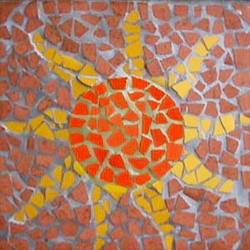 2.1. Краткое описание задания Школьники: в ходе выполнения конкурсного задания произвести укладку мозаики из  керамической плитки на рабочий стенд по заданному рисунку площадью 1,08 м2. 1. Керамическая плитка размером 200 x 200 мм. и следующим цветом: цвет желтый  – 8шт. цвет оранжевый  – 12шт.  цвет коричневый  – 24шт. Студенты: в ходе выполнения конкурсного задания произвести укладку керамической плитки на рабочий стенд по заданному рисунку площадью 1,08 м2. Материал1. Керамическая плитка размером 200 x 200 мм. и следующим цветом: цвет красный – 12 шт. цвет желтый  – 8 шт. цвет голубой – 24 шт. 2.2. Структура и описание конкурсного задания.2. Конкурсное задание 2.1. Краткое описание задания Школьники: в ходе выполнения конкурсного задания произвести укладку  мозаики из керамической плитки на рабочий стенд по заданному рисунку площадью 1,08 м2. 1. Керамическая плитка размером 200 x 200 мм. и следующим цветом: . цвет желтый  – 8шт. цвет оранжевый  – 12шт.  цвет коричневый  – 24штСтуденты: в ходе выполнения конкурсного задания произвести укладку керамической плитки на рабочий стенд по заданному рисунку площадью 1,08 м2. Материал1. Керамическая плитка размером 200 x 200 мм. и следующим цветом: цвет оранжевый – 12 шт. цвет желтый  – 8 шт. цвет коричневый – 24 шт. 2.3.1. Последовательность выполнения задания для категории «школьник ». Модуль 1.  Мозаика из керамической  плитки на плиточный клей. (Предварительную подготовку, обработку поверхности под облицовку готовит база проведения конкурса) Длина облицовываемой поверхности стены – 1008 мм. Высота облицовываемой поверхности стены – 1008мм. Толщина швов – 2 мм. в ходе выполнения конкурсного задания произвести: разметку основания; установку опорной рейки под первый ряд облицовки; разметку и резку плитки согласно чертежу; приготовить клеящий состав согласно инструкции; укладку керамической  мозаики  на рабочий стенд по заданному рисунку; затирку швов; очистку облицованной поверхности.2.3.2Последовательность выполнения задания для категории «студент». Модуль 1.  Мозаика из керамической  плитки на плиточный клей. (Предварительную подготовку, обработку поверхности под облицовку готовит база проведения конкурса) Длина облицовываемой поверхности стены – 1008 мм. Высота облицовываемой поверхности стены – 1008 мм. Толщина швов – 2 мм. в ходе выполнения конкурсного задания произвести: разметку основания; установку опорной рейки под первый ряд облицовки; разметку и резку плитки согласно чертежу; приготовить клеящий состав согласно инструкции; укладку керамической  мозаики  на рабочий стенд по заданному рисунку; затирку швов; очистку облицованной поверхности.затирку швов; очистку облицованной поверхности. 2.4. Критерии оценки выполнения задания (школьники, студенты) Схемы оснащения рабочих мест с учетом основных нозологий. 4.1. Минимальные требования к оснащению рабочих мест с учетом основных нозологий. Площадь, м.кв5. Т 5. Требования охраны труда и техники безопасности 5.1. К самостоятельной работе допускаются участники после прохождения ими инструктажа на рабочем месте. Перед началом соревнований главный эксперт проводит инструктажи для участников с обязательной росписью в Протоколе инструктажа: - инструктаж по охране труда по программе «Организация безопасности труда»; -инструктаж по охране труда по программе «Техника безопасности по работе с электроприборами». 5.2. В процессе выполнения конкурсных заданий и нахождения на территории и в помещениях места проведения конкурса, участник обязан четко соблюдать: - инструкции по охране труда и технике безопасности; - не заходить за ограждения и в технические помещения; - соблюдать личную гигиену; - принимать пищу в строго отведенных местах; -самостоятельно использовать инструмент и оборудование, разрешенное к выполнению конкурсного задания; 5.3. Участник соревнования должен знать месторасположение первичных средств пожаротушения и уметь ими пользоваться. 5.4 5.5. Участник соревнования должен знать местонахождения медицинской аптечки, правильно пользоваться медикаментами; знать инструкцию по оказанию первой медицинской помощи пострадавшим и уметь оказать медицинскую помощь. При необходимости вызвать скорую медицинскую помощь или доставить в медицинское учреждение. 5.6. Работа на конкурсной площадке разрешается исключительно в присутствии эксперта. На площадке при необходимости может присутствовать сурдопереводчик, тифлопереводчик, психолог. Запрещается присутствие на конкурсной площадке посторонних лиц. 5.7. Перед началом выполнения задания участники должны: -Проверить специальную одежду, обувь и др. средства индивидуальной защиты. -Одеть необходимые средства защиты для выполнения подготовки рабочих мест, инструмента и оборудования. Подготовить рабочее место: -принять материал и оборудование; -разместить инструмент и расходные материалы на ваше усмотрение; -произвести подключение и настройку оборудования; Подготовить инструмент и оборудование разрешенное к самостоятельной работе. 5.8. Участнику запрещается приступать к выполнению конкурсного задания при обнаружении неисправности инструмента или оборудования. О замеченных недостатках и неисправностях немедленно сообщить Эксперту и до устранения неполадок к конкурсному заданию не приступать. 5.9. При выполнении конкурсных заданий участнику необходимо соблюдать требования безопасности при использовании инструмента и оборудования: 5.10. При выполнении конкурсных заданий и уборке рабочих мест: - необходимо быть внимательным, не отвлекаться посторонними разговорами и делами, не отвлекать других участников; - соблюдать настоящую инструкцию; -соблюдать правила эксплуатации оборудования, механизмов и инструментов, не подвергать их механическим ударам, не допускать падений; -поддерживать порядок и чистоту на рабочем месте; - рабочий инструмент располагать таким образом, чтобы исключалась возможность его скатывания и падения; - выполнять конкурсные задания только исправным инструментом; - участник обязан использовать в своей работе индивидуальные средства защиты (очками, респираторами). -при резке и перерубке керамических плиток следует пользоваться защитными очками. -при возникновении неполадок в работе механизированного инструмента работы следует приостановить, отключить инструмент от сети и доложить руководителю работ. 5.11. После окончания работ каждый участник обязан: Привести в порядок рабочее место. -убрать инструмент и приспособления, привести в порядок рабочее место; -очистить рабочее место от остатков материала и строительного мусора; -отключить электроинструменты и механизмы от электросети; -снять спецодежду и индивидуальные средства защиты. О каждом несчастном случае пострадавший или очевидец несчастного случая немедленно должен известить ближайшего эксперта.В связи с международной мобильностью плиточник сталкивается с быстро расширяющимся спектром возможностей и задач. Для талантливого плиточника есть много коммерческих и международных возможностей; однако это приводит к необходимости понимать различные культуры и тенденции и быть способным работать в подобных условиях. Вероятно, поэтому и расширяется спектр компетенций, связанных с облицовкой. 1.2. Ссылка на образовательный и/ или  профессиональный стандарт 1.3 Требования к квалификации В связи с международной мобильностью плиточник сталкивается с быстро расширяющимся спектром возможностей и задач. Для талантливого плиточника есть много коммерческих и международных возможностей; однако это приводит к необходимости понимать различные культуры и тенденции и быть способным работать в подобных условиях. Вероятно, поэтому и расширяется спектр компетенций, связанных с облицовкой. 1.2. Ссылка на образовательный и/ или  профессиональный стандарт 1.3 Требования к квалификации В связи с международной мобильностью плиточник сталкивается с быстро расширяющимся спектром возможностей и задач. Для талантливого плиточника есть много коммерческих и международных возможностей; однако это приводит к необходимости понимать различные культуры и тенденции и быть способным работать в подобных условиях. Вероятно, поэтому и расширяется спектр компетенций, связанных с облицовкой. 1.2. Ссылка на образовательный и/ или  профессиональный стандарт 1.3 Требования к квалификации Школьники Умения и знания по отдельным дисциплинам и междисциплинарным курсам одного или двух профессиональных модулей ФГОС СПО: знать: -требования инструкций и регламентов по организации и подготовке рабочих мест, оборудования, материалов и инструментов для выполнения облицовочных работ плитками; -технологическую последовательность - выполнение подготовки, облицовки и ремонта  поверхностей ,облицованных плиткой Студенты Студенты Школьники Умения и знания по отдельным дисциплинам и междисциплинарным курсам одного или двух профессиональных модулей ФГОС СПО: знать: -требования инструкций и регламентов по организации и подготовке рабочих мест, оборудования, материалов и инструментов для выполнения облицовочных работ плитками; -технологическую последовательность - выполнение подготовки, облицовки и ремонта  поверхностей ,облицованных плиткой - знания, умения, профессиональные компетенции по соответствующим ФГОС СПО: знать: -требования инструкций и регламентов по организации и подготовке рабочих мест, оборудования, материалов и инструментов для выполнения облицовочных работ плитками и плитами; -технологическую последовательность выполнения подготовки, - знания, умения, профессиональные компетенции по соответствующим ФГОС СПО: знать: -требования инструкций и регламентов по организации и подготовке рабочих мест, оборудования, материалов и инструментов для выполнения облицовочных работ плитками и плитами; -технологическую последовательность выполнения подготовки, уметь: - читать архитектурно-строительные чертежи; -правильно организовывать и содержать рабочее место; -просчитывать объемы работ; -экономно расходовать материалы; -определять пригодность применяемых материалов; -соблюдать правила безопасности труда, гигиены труда, пожарную безопасность; -сортировать, подготавливать плитки к облицовке; -подготавливать поверхности основания под облицовку плиткой; устраивать выравнивающий слой; -провешивать и отбивать маячные линии под облицовку прямолинейных поверхностей; -приготавливать вручную по заданному составу растворы, сухие смеси и мастики; -контролировать качество подготовки и обработки поверхности; -соблюдать безопасные условия труда; -облицовывать вертикальные поверхности плитками на растворе, клеях; -осуществлять контроль качества облицовки различных поверхностей; -соблюдать правила техники безопасности при облицовке поверхностей; осуществлять разборку плиток облицованных Осуществлять смену  облицованных  плиток -Заполнять  швы между плитками, производить  очистку  облицованной поврхности облицовки и ремонта поверхностей, облицованных плиткой и плитами; уметь: -организовывать подготовку рабочих мест, оборудования, материалов и инструментов для выполнения облицовочных работ плитками и плитами в соответствии с инструкциями и регламентами; -пользоваться установленной технической документацией; -выполнять подготовительные работы, облицовку горизонтальных и вертикальных поверхностей плитками и плитами и их ремонт; иметь практический опыт в: -подготовке рабочих мест, оборудования, материалов и инструментов для выполнения облицовочных работ плитками и плитами в соответствии с инструкциями и регламентами; -облицовке горизонтальных наклонных и вертикальных поверхностей плитками и плитами и их ремонт. Наименование и описание модуля Наименование и описание модуля День Время Время время время РезультатШкольник Модуль 1. Облицовка поверхности стены мозаики из керамической плитки на плитоните Модуль 1. Облицовка поверхности стены мозаики из керамической плитки на плитоните Модуль 1. Облицовка поверхности стены мозаики из керамической плитки на плитоните Первый день Первый день 4 часа Участник должен выполнить облицовку стены согласно прилагаемым  чертежам  Студент Модуль 1. Облицовка поверхности стены мозаики из керамической плитки на плитонитеМодуль 1. Облицовка поверхности стены мозаики из керамической плитки на плитонитеМодуль 1. Облицовка поверхности стены мозаики из керамической плитки на плитонитеПервый деньПервый день4 часаУчастник должен выполнить облицовку стены согласно прилагаемым  чертежам№ п/п                                                          Критерии                                                                       Количество  баллов                                                                       Количество  баллов 1Общий внешний вид работы 1010Чистота плитки и рабочей зоны нет клея, затирки и пыли 22Все швы одинакового размера (прямые) 22Все швы одинакового размера (наклонные) 22Качество выполнения затирки (не должно быть недозатертых, пропущенных пустот между плитками; остатков затирочной смеси вне границы меж плиточных швов) 22Нет пустых мест, незаполненных участков по краям облицовки 222Резка плитки 10 10 Нет сколов от резки керамической плитки 55Резка прямых и наклонных линий. Зашкурены края плитки 553Горизонтальность опорной рейки Погрешность: 0мм=5 баллов 1мм=4 балла 2мм=3 балла 3мм=2 балла 4мм=1балла 5 и более 5мм=0 баллов 554Горизонтальность уложенных рядов (поместить на крайние плитки уровень и регулировать, пока не будет достигнута ровная поверхность. Поместить маркировочный клин на один конец прямой кромки и добиться нужного показателя. Внимание: эта операция совершается не в середине). 10101 линия (…ряд) Погрешность: 0мм=5 баллов 1мм=4 балла 2мм=3 балла 3мм=2 балла 4мм=1балла 5 и более 5мм=0 баллов 552 линия (…ряд) Погрешность: 0мм=5 баллов 1мм=4 балла 2мм=3 балла 3мм=2 балла 4мм=1балла 5 и более 5мм=0 баллов 555Вертикальность уложенных рядов (поместить на крайние плитки уровень и регулировать, пока не будет достигнута вертикаль. Поместить маркировочный клин на один конец прямой кромки и добиться нужного показателя. Внимание: эта операция совершается не в середине). 10101 линия (…ряд) 0мм=5 баллов 1мм=4 балла 2мм=3 балла 3мм=2 балла 4мм=1балла 5 и более 5мм=0 баллов 552 линия (…ряд) 0мм=5 баллов 1мм=4 балла 2мм=3 балла 3мм=2 балла 4мм=1балла 5 и более 5мм=0 баллов 556Плоскость выполненной облицовки (при помощи алюминиевого правила или уровня, проверить выравнивание по всей длине при помощи маркировочного клина) 20201 плоскость по горизонтали (…ряд) 0мм=5 баллов 1мм=4 балла 2мм=3 балла 3мм=2 балла 4мм=1балла 5 и более 5мм=0 баллов 552 плоскость по вертикали (…ряд) 0мм=5 баллов 1мм=4 балла 2мм=3 балла 3мм=2 балла 4мм=1балла 5 и более 5мм=0 баллов 553 плоскость по диагонали (слева на право) 0мм=5 баллов 1мм=4 балла 2мм=3 балла 3мм=2 балла 4мм=1балла 5 и более 5мм=0 баллов 554 плоскость по диагонали (справа налево) 0мм=5 баллов 1мм=4 балла 2мм=3 балла 3мм=2 балла 4мм=1балла 5 и более 5мм=0 баллов 557Размеры облицованной плоскости (соответствие размерам эскиза конкурсного задания) 0мм=5 баллов 1мм=4 балла 2мм=3 балла 3мм=2 балла 4мм=1балла 5 и более 5мм=0 баллов 20201 размер (по верхнему горизонтальному ряду) 52 размер (по нижнему горизонтальному ряду) 53 размер (по левому вертикальному ряду) 54 размер (по правому вертикальному ряду) 58Размеры деталей облицованной поверхности (соответствие размерам эскиза конкурсного задания) 101 размер 0мм=5 баллов 1мм=4 балла 2мм=3 балла 3мм=2 балла 4мм=1балла 5 и более 5мм=0 баллов 52 размер 0мм=5 баллов 1мм=4 балла 2мм=3 балла 3мм=2 балла 4мм=1балла 5 и более 5мм=0 баллов 9Полное соответствие чертежу 5Отсутствующие плитки. Не те плитки. Проект выполнен не в соответствии с чертежом                                                                                ИТОГО:        100      3.Перечень используемого оборудования, инструментов и расходных материалов. ПЕРЕЧЕНЬ ОБОРУДОВАНИЯ НА 1-ГО УЧАСТНИКА (конкурсная площадка3.Перечень используемого оборудования, инструментов и расходных материалов. ПЕРЕЧЕНЬ ОБОРУДОВАНИЯ НА 1-ГО УЧАСТНИКА (конкурсная площадка3.Перечень используемого оборудования, инструментов и расходных материалов. ПЕРЕЧЕНЬ ОБОРУДОВАНИЯ НА 1-ГО УЧАСТНИКА (конкурсная площадка3.Перечень используемого оборудования, инструментов и расходных материалов. ПЕРЕЧЕНЬ ОБОРУДОВАНИЯ НА 1-ГО УЧАСТНИКА (конкурсная площадка3.Перечень используемого оборудования, инструментов и расходных материалов. ПЕРЕЧЕНЬ ОБОРУДОВАНИЯ НА 1-ГО УЧАСТНИКА (конкурсная площадка3.Перечень используемого оборудования, инструментов и расходных материалов. ПЕРЕЧЕНЬ ОБОРУДОВАНИЯ НА 1-ГО УЧАСТНИКА (конкурсная площадка3.Перечень используемого оборудования, инструментов и расходных материалов. ПЕРЕЧЕНЬ ОБОРУДОВАНИЯ НА 1-ГО УЧАСТНИКА (конкурсная площадка3.Перечень используемого оборудования, инструментов и расходных материалов. ПЕРЕЧЕНЬ ОБОРУДОВАНИЯ НА 1-ГО УЧАСТНИКА (конкурсная площадка3.Перечень используемого оборудования, инструментов и расходных материалов. ПЕРЕЧЕНЬ ОБОРУДОВАНИЯ НА 1-ГО УЧАСТНИКА (конкурсная площадка3.Перечень используемого оборудования, инструментов и расходных материалов. ПЕРЕЧЕНЬ ОБОРУДОВАНИЯ НА 1-ГО УЧАСТНИКА (конкурсная площадка3.Перечень используемого оборудования, инструментов и расходных материалов. ПЕРЕЧЕНЬ ОБОРУДОВАНИЯ НА 1-ГО УЧАСТНИКА (конкурсная площадка3.Перечень используемого оборудования, инструментов и расходных материалов. ПЕРЕЧЕНЬ ОБОРУДОВАНИЯ НА 1-ГО УЧАСТНИКА (конкурсная площадка3.Перечень используемого оборудования, инструментов и расходных материалов. ПЕРЕЧЕНЬ ОБОРУДОВАНИЯ НА 1-ГО УЧАСТНИКА (конкурсная площадка3.Перечень используемого оборудования, инструментов и расходных материалов. ПЕРЕЧЕНЬ ОБОРУДОВАНИЯ НА 1-ГО УЧАСТНИКА (конкурсная площадка3.Перечень используемого оборудования, инструментов и расходных материалов. ПЕРЕЧЕНЬ ОБОРУДОВАНИЯ НА 1-ГО УЧАСТНИКА (конкурсная площадка3.Перечень используемого оборудования, инструментов и расходных материалов. ПЕРЕЧЕНЬ ОБОРУДОВАНИЯ НА 1-ГО УЧАСТНИКА (конкурсная площадка3.Перечень используемого оборудования, инструментов и расходных материалов. ПЕРЕЧЕНЬ ОБОРУДОВАНИЯ НА 1-ГО УЧАСТНИКА (конкурсная площадка3.Перечень используемого оборудования, инструментов и расходных материалов. ПЕРЕЧЕНЬ ОБОРУДОВАНИЯ НА 1-ГО УЧАСТНИКА (конкурсная площадка3.Перечень используемого оборудования, инструментов и расходных материалов. ПЕРЕЧЕНЬ ОБОРУДОВАНИЯ НА 1-ГО УЧАСТНИКА (конкурсная площадка3.Перечень используемого оборудования, инструментов и расходных материалов. ПЕРЕЧЕНЬ ОБОРУДОВАНИЯ НА 1-ГО УЧАСТНИКА (конкурсная площадка3.Перечень используемого оборудования, инструментов и расходных материалов. ПЕРЕЧЕНЬ ОБОРУДОВАНИЯ НА 1-ГО УЧАСТНИКА (конкурсная площадка3.Перечень используемого оборудования, инструментов и расходных материалов. ПЕРЕЧЕНЬ ОБОРУДОВАНИЯ НА 1-ГО УЧАСТНИКА (конкурсная площадкаОборудование, инструменты, ПО Оборудование, инструменты, ПО Оборудование, инструменты, ПО Оборудование, инструменты, ПО Оборудование, инструменты, ПО Оборудование, инструменты, ПО Оборудование, инструменты, ПО Оборудование, инструменты, ПО Оборудование, инструменты, ПО Оборудование, инструменты, ПО Оборудование, инструменты, ПО Оборудование, инструменты, ПО Оборудование, инструменты, ПО Оборудование, инструменты, ПО Оборудование, инструменты, ПО Оборудование, инструменты, ПО Оборудование, инструменты, ПО Оборудование, инструменты, ПО Оборудование, инструменты, ПО Оборудование, инструменты, ПО Оборудование, инструменты, ПО Оборудование, инструменты, ПО № Наименование Наименование Наименование Наименование Наименование Наименование Наименование Наименование Наименование Ссылка на сайт с тех. характеристиками либо тех. характеристики оборудования, инструментов Ссылка на сайт с тех. характеристиками либо тех. характеристики оборудования, инструментов Ссылка на сайт с тех. характеристиками либо тех. характеристики оборудования, инструментов Ссылка на сайт с тех. характеристиками либо тех. характеристики оборудования, инструментов Ссылка на сайт с тех. характеристиками либо тех. характеристики оборудования, инструментов Ссылка на сайт с тех. характеристиками либо тех. характеристики оборудования, инструментов Ед. измерения Ед. измерения Ед. измерения Ед. измерения Ед. измерения Кол-во 1 Миксер ручной электрический типа Миксер ЗУБР ЗМР-1200Э-1 или аналог Миксер ручной электрический типа Миксер ЗУБР ЗМР-1200Э-1 или аналог Миксер ручной электрический типа Миксер ЗУБР ЗМР-1200Э-1 или аналог Миксер ручной электрический типа Миксер ЗУБР ЗМР-1200Э-1 или аналог Миксер ручной электрический типа Миксер ЗУБР ЗМР-1200Э-1 или аналог Миксер ручной электрический типа Миксер ЗУБР ЗМР-1200Э-1 или аналог Миксер ручной электрический типа Миксер ЗУБР ЗМР-1200Э-1 или аналог Миксер ручной электрический типа Миксер ЗУБР ЗМР-1200Э-1 или аналог Миксер ручной электрический типа Миксер ЗУБР ЗМР-1200Э-1 или аналог Миксер ЗУБР ЗМР-1200Э-1. https://leroymerlin.ru/catalogue/miksery-stroitelnye/ Миксер ЗУБР ЗМР-1200Э-1. https://leroymerlin.ru/catalogue/miksery-stroitelnye/ Миксер ЗУБР ЗМР-1200Э-1. https://leroymerlin.ru/catalogue/miksery-stroitelnye/ Миксер ЗУБР ЗМР-1200Э-1. https://leroymerlin.ru/catalogue/miksery-stroitelnye/ Миксер ЗУБР ЗМР-1200Э-1. https://leroymerlin.ru/catalogue/miksery-stroitelnye/ Миксер ЗУБР ЗМР-1200Э-1. https://leroymerlin.ru/catalogue/miksery-stroitelnye/ шт. шт. шт. шт. шт. 1 2 Стол рабочий со столешницей 1520х1520мм из финской ламинир. фанеры Стол рабочий со столешницей 1520х1520мм из финской ламинир. фанеры Стол рабочий со столешницей 1520х1520мм из финской ламинир. фанеры Стол рабочий со столешницей 1520х1520мм из финской ламинир. фанеры Стол рабочий со столешницей 1520х1520мм из финской ламинир. фанеры Стол рабочий со столешницей 1520х1520мм из финской ламинир. фанеры Стол рабочий со столешницей 1520х1520мм из финской ламинир. фанеры Стол рабочий со столешницей 1520х1520мм из финской ламинир. фанеры Стол рабочий со столешницей 1520х1520мм из финской ламинир. фанеры Высота 800- 900мм, гвоздимая и ровная поверхность (пр-во ОКГ " Столица" " 8-916-312-12-79 Высота 800- 900мм, гвоздимая и ровная поверхность (пр-во ОКГ " Столица" " 8-916-312-12-79 Высота 800- 900мм, гвоздимая и ровная поверхность (пр-во ОКГ " Столица" " 8-916-312-12-79 Высота 800- 900мм, гвоздимая и ровная поверхность (пр-во ОКГ " Столица" " 8-916-312-12-79 Высота 800- 900мм, гвоздимая и ровная поверхность (пр-во ОКГ " Столица" " 8-916-312-12-79 Высота 800- 900мм, гвоздимая и ровная поверхность (пр-во ОКГ " Столица" " 8-916-312-12-79 шт. шт. шт. шт. шт. 1 3 Стол рабочий 1200х630мм Стол рабочий 1200х630мм Стол рабочий 1200х630мм Стол рабочий 1200х630мм Стол рабочий 1200х630мм Стол рабочий 1200х630мм Стол рабочий 1200х630мм Стол рабочий 1200х630мм Стол рабочий 1200х630мм Нержавеющий каркас и полка . Нержавеющий каркас и полка . Нержавеющий каркас и полка . Нержавеющий каркас и полка . Нержавеющий каркас и полка . Нержавеющий каркас и полка . шт. шт. шт. шт. шт. 1 4 Ведро пласт. 12л Ведро пласт. 12л Ведро пласт. 12л Ведро пласт. 12л Ведро пласт. 12л Ведро пласт. 12л Ведро пласт. 12л Ведро пласт. 12л Ведро пласт. 12л объём 12л. https://leroymerlin.ru/product/vedro-plastikovoe-12-l-15674340/ объём 12л. https://leroymerlin.ru/product/vedro-plastikovoe-12-l-15674340/ объём 12л. https://leroymerlin.ru/product/vedro-plastikovoe-12-l-15674340/ объём 12л. https://leroymerlin.ru/product/vedro-plastikovoe-12-l-15674340/ объём 12л. https://leroymerlin.ru/product/vedro-plastikovoe-12-l-15674340/ объём 12л. https://leroymerlin.ru/product/vedro-plastikovoe-12-l-15674340/ шт. шт. шт. шт. шт. 1 5 Ведро пласт. 20л Ведро пласт. 20л Ведро пласт. 20л Ведро пласт. 20л Ведро пласт. 20л Ведро пласт. 20л Ведро пласт. 20л Ведро пласт. 20л Ведро пласт. 20л Ведро пласт. 20л объём 20л. https://leroymerlin.ru/product/vedro-plastikovoe-12-l-15674340 объём 20л. https://leroymerlin.ru/product/vedro-plastikovoe-12-l-15674340 объём 20л. https://leroymerlin.ru/product/vedro-plastikovoe-12-l-15674340 объём 20л. https://leroymerlin.ru/product/vedro-plastikovoe-12-l-15674340 объём 20л. https://leroymerlin.ru/product/vedro-plastikovoe-12-l-15674340 объём 20л. https://leroymerlin.ru/product/vedro-plastikovoe-12-l-15674340 объём 20л. https://leroymerlin.ru/product/vedro-plastikovoe-12-l-15674340 объём 20л. https://leroymerlin.ru/product/vedro-plastikovoe-12-l-15674340 объём 20л. https://leroymerlin.ru/product/vedro-plastikovoe-12-l-15674340 объём 20л. https://leroymerlin.ru/product/vedro-plastikovoe-12-l-15674340 шт. 6 Щётка с совком Щётка с совком Щётка с совком Щётка с совком Щётка с совком Щётка с совком Щётка с совком Щётка с совком Щётка с совком Щётка с совком с натуральным или искусственным ворсом https://leroymerlin.ru/catalogue/sovki-i-shchetki-dlya-uborki/ с натуральным или искусственным ворсом https://leroymerlin.ru/catalogue/sovki-i-shchetki-dlya-uborki/ с натуральным или искусственным ворсом https://leroymerlin.ru/catalogue/sovki-i-shchetki-dlya-uborki/ с натуральным или искусственным ворсом https://leroymerlin.ru/catalogue/sovki-i-shchetki-dlya-uborki/ с натуральным или искусственным ворсом https://leroymerlin.ru/catalogue/sovki-i-shchetki-dlya-uborki/ с натуральным или искусственным ворсом https://leroymerlin.ru/catalogue/sovki-i-shchetki-dlya-uborki/ с натуральным или искусственным ворсом https://leroymerlin.ru/catalogue/sovki-i-shchetki-dlya-uborki/ с натуральным или искусственным ворсом https://leroymerlin.ru/catalogue/sovki-i-shchetki-dlya-uborki/ с натуральным или искусственным ворсом https://leroymerlin.ru/catalogue/sovki-i-shchetki-dlya-uborki/ с натуральным или искусственным ворсом https://leroymerlin.ru/catalogue/sovki-i-shchetki-dlya-uborki/ шт. 7 Корзина для мусора Корзина для мусора Корзина для мусора Корзина для мусора Корзина для мусора Корзина для мусора Корзина для мусора Корзина для мусора Корзина для мусора Корзина для мусора на усмотрение организатора на усмотрение организатора на усмотрение организатора на усмотрение организатора на усмотрение организатора на усмотрение организатора на усмотрение организатора на усмотрение организатора на усмотрение организатора на усмотрение организатора шт. 8 Умывальник Умывальник Умывальник Умывальник Умывальник Умывальник Умывальник Умывальник Умывальник горячая и холодная вода горячая и холодная вода горячая и холодная вода горячая и холодная вода горячая и холодная вода горячая и холодная вода шт. шт. шт. шт. шт. 1 на 5чел. ПЕРЕЧЕНЬ РАСХОДНЫХ МАТЕРИАЛОВ НА 1 УЧАСТНИКА ПЕРЕЧЕНЬ РАСХОДНЫХ МАТЕРИАЛОВ НА 1 УЧАСТНИКА ПЕРЕЧЕНЬ РАСХОДНЫХ МАТЕРИАЛОВ НА 1 УЧАСТНИКА ПЕРЕЧЕНЬ РАСХОДНЫХ МАТЕРИАЛОВ НА 1 УЧАСТНИКА ПЕРЕЧЕНЬ РАСХОДНЫХ МАТЕРИАЛОВ НА 1 УЧАСТНИКА ПЕРЕЧЕНЬ РАСХОДНЫХ МАТЕРИАЛОВ НА 1 УЧАСТНИКА ПЕРЕЧЕНЬ РАСХОДНЫХ МАТЕРИАЛОВ НА 1 УЧАСТНИКА ПЕРЕЧЕНЬ РАСХОДНЫХ МАТЕРИАЛОВ НА 1 УЧАСТНИКА ПЕРЕЧЕНЬ РАСХОДНЫХ МАТЕРИАЛОВ НА 1 УЧАСТНИКА ПЕРЕЧЕНЬ РАСХОДНЫХ МАТЕРИАЛОВ НА 1 УЧАСТНИКА ПЕРЕЧЕНЬ РАСХОДНЫХ МАТЕРИАЛОВ НА 1 УЧАСТНИКА ПЕРЕЧЕНЬ РАСХОДНЫХ МАТЕРИАЛОВ НА 1 УЧАСТНИКА ПЕРЕЧЕНЬ РАСХОДНЫХ МАТЕРИАЛОВ НА 1 УЧАСТНИКА ПЕРЕЧЕНЬ РАСХОДНЫХ МАТЕРИАЛОВ НА 1 УЧАСТНИКА ПЕРЕЧЕНЬ РАСХОДНЫХ МАТЕРИАЛОВ НА 1 УЧАСТНИКА ПЕРЕЧЕНЬ РАСХОДНЫХ МАТЕРИАЛОВ НА 1 УЧАСТНИКА ПЕРЕЧЕНЬ РАСХОДНЫХ МАТЕРИАЛОВ НА 1 УЧАСТНИКА ПЕРЕЧЕНЬ РАСХОДНЫХ МАТЕРИАЛОВ НА 1 УЧАСТНИКА ПЕРЕЧЕНЬ РАСХОДНЫХ МАТЕРИАЛОВ НА 1 УЧАСТНИКА ПЕРЕЧЕНЬ РАСХОДНЫХ МАТЕРИАЛОВ НА 1 УЧАСТНИКА ПЕРЕЧЕНЬ РАСХОДНЫХ МАТЕРИАЛОВ НА 1 УЧАСТНИКА ПЕРЕЧЕНЬ РАСХОДНЫХ МАТЕРИАЛОВ НА 1 УЧАСТНИКА № Наименование Наименование Наименование Наименование Наименование Наименование Наименование Наименование Наименование Ссылка на сайт с тех. характеристиками либо тех. характеристики оборудования, инструментов Ссылка на сайт с тех. характеристиками либо тех. характеристики оборудования, инструментов Ссылка на сайт с тех. характеристиками либо тех. характеристики оборудования, инструментов Ссылка на сайт с тех. характеристиками либо тех. характеристики оборудования, инструментов Ссылка на сайт с тех. характеристиками либо тех. характеристики оборудования, инструментов Ссылка на сайт с тех. характеристиками либо тех. характеристики оборудования, инструментов Ед. измерения Ед. измерения Ед. измерения Ед. измерения Ед. измерения Кол-во 9 Клей плиточный PLITONIT Bб (Экспресс) 25кг Клей плиточный PLITONIT Bб (Экспресс) 25кг Клей плиточный PLITONIT Bб (Экспресс) 25кг Клей плиточный PLITONIT Bб (Экспресс) 25кг Клей плиточный PLITONIT Bб (Экспресс) 25кг Клей плиточный PLITONIT Bб (Экспресс) 25кг Клей плиточный PLITONIT Bб (Экспресс) 25кг Клей плиточный PLITONIT Bб (Экспресс) 25кг Клей плиточный PLITONIT Bб (Экспресс) 25кг https://moscow.petrovich.ru/catalog/20418/113096/ https://moscow.petrovich.ru/catalog/20418/113096/ https://moscow.petrovich.ru/catalog/20418/113096/ https://moscow.petrovich.ru/catalog/20418/113096/ https://moscow.petrovich.ru/catalog/20418/113096/ https://moscow.petrovich.ru/catalog/20418/113096/ кг кг кг кг кг 10кг 10 Опорная рейка 1600мм Опорная рейка 1600мм Опорная рейка 1600мм Опорная рейка 1600мм Опорная рейка 1600мм Опорная рейка 1600мм Опорная рейка 1600мм Опорная рейка 1600мм Опорная рейка 1600мм Мет.профиль 60х27 Мет.профиль 60х27 Мет.профиль 60х27 Мет.профиль 60х27 Мет.профиль 60х27 Мет.профиль 60х27 шт шт шт шт шт 1 11 Крестики 2мм Крестики 2мм Крестики 2мм Крестики 2мм Крестики 2мм Крестики 2мм Крестики 2мм Крестики 2мм Крестики 2мм Толщина 2мм Толщина 2мм Толщина 2мм Толщина 2мм Толщина 2мм Толщина 2мм шт шт шт шт шт 200 12 Плитка  керамическая 200*200Плитка  керамическая 200*200Плитка  керамическая 200*200Плитка  керамическая 200*200Плитка  керамическая 200*200Плитка  керамическая 200*200Плитка  керамическая 200*200Плитка  керамическая 200*200Плитка  керамическая 200*200Плитка  керамическая 200*200Плитка  керамическая 200*200цвет желтый -8цвет оранжевый -12цвет коричневый -24цвет желтый -8цвет оранжевый -12цвет коричневый -24цвет желтый -8цвет оранжевый -12цвет коричневый -24цвет желтый -8цвет оранжевый -12цвет коричневый -24шт шт шт шт 444413 Затирка для швов (белая) Затирка для швов (белая) Затирка для швов (белая) Затирка для швов (белая) Затирка для швов (белая) Затирка для швов (белая) Затирка для швов (белая) Затирка для швов (белая) Белого цвета Белого цвета Белого цвета Белого цвета Белого цвета Белого цвета Белого цвета кг кг кг кг кг 0,5 14 Плита пазогребневая типа Волма или Кнауф 667х500х80 мм Плита пазогребневая типа Волма или Кнауф 667х500х80 мм Плита пазогребневая типа Волма или Кнауф 667х500х80 мм Плита пазогребневая типа Волма или Кнауф 667х500х80 мм Плита пазогребневая типа Волма или Кнауф 667х500х80 мм Плита пазогребневая типа Волма или Кнауф 667х500х80 мм Плита пазогребневая типа Волма или Кнауф 667х500х80 мм Плита пазогребневая типа Волма или Кнауф 667х500х80 мм 667х500х80 мм , пустотелая влагостойкая https://moscow.petrovich.ru/catalog/19951/133049/?utm_source=yandex&utm_medium=poisk&utm_campaign=moskva&utm_content=tselevye&utm_term=35494444-3368750030-5852470649-13545297465--2--Пазогребневая%20пустотелая%20плита%20ВОЛМА 667х500х80 мм , пустотелая влагостойкая https://moscow.petrovich.ru/catalog/19951/133049/?utm_source=yandex&utm_medium=poisk&utm_campaign=moskva&utm_content=tselevye&utm_term=35494444-3368750030-5852470649-13545297465--2--Пазогребневая%20пустотелая%20плита%20ВОЛМА 667х500х80 мм , пустотелая влагостойкая https://moscow.petrovich.ru/catalog/19951/133049/?utm_source=yandex&utm_medium=poisk&utm_campaign=moskva&utm_content=tselevye&utm_term=35494444-3368750030-5852470649-13545297465--2--Пазогребневая%20пустотелая%20плита%20ВОЛМА 667х500х80 мм , пустотелая влагостойкая https://moscow.petrovich.ru/catalog/19951/133049/?utm_source=yandex&utm_medium=poisk&utm_campaign=moskva&utm_content=tselevye&utm_term=35494444-3368750030-5852470649-13545297465--2--Пазогребневая%20пустотелая%20плита%20ВОЛМА 667х500х80 мм , пустотелая влагостойкая https://moscow.petrovich.ru/catalog/19951/133049/?utm_source=yandex&utm_medium=poisk&utm_campaign=moskva&utm_content=tselevye&utm_term=35494444-3368750030-5852470649-13545297465--2--Пазогребневая%20пустотелая%20плита%20ВОЛМА 667х500х80 мм , пустотелая влагостойкая https://moscow.petrovich.ru/catalog/19951/133049/?utm_source=yandex&utm_medium=poisk&utm_campaign=moskva&utm_content=tselevye&utm_term=35494444-3368750030-5852470649-13545297465--2--Пазогребневая%20пустотелая%20плита%20ВОЛМА 667х500х80 мм , пустотелая влагостойкая https://moscow.petrovich.ru/catalog/19951/133049/?utm_source=yandex&utm_medium=poisk&utm_campaign=moskva&utm_content=tselevye&utm_term=35494444-3368750030-5852470649-13545297465--2--Пазогребневая%20пустотелая%20плита%20ВОЛМА шт шт шт шт шт 12 15 Клей гипсовый монтажный Кнауф Перлфикс 30 кг Клей гипсовый монтажный Кнауф Перлфикс 30 кг Клей гипсовый монтажный Кнауф Перлфикс 30 кг Клей гипсовый монтажный Кнауф Перлфикс 30 кг Клей гипсовый монтажный Кнауф Перлфикс 30 кг Клей гипсовый монтажный Кнауф Перлфикс 30 кг Клей гипсовый монтажный Кнауф Перлфикс 30 кг Клей гипсовый монтажный Кнауф Перлфикс 30 кг 30к https://leroymerlin.ru/product/kley-gipsovyy-montazhnyy-knauf-perlfiks-10074214/ г 30к https://leroymerlin.ru/product/kley-gipsovyy-montazhnyy-knauf-perlfiks-10074214/ г 30к https://leroymerlin.ru/product/kley-gipsovyy-montazhnyy-knauf-perlfiks-10074214/ г 30к https://leroymerlin.ru/product/kley-gipsovyy-montazhnyy-knauf-perlfiks-10074214/ г 30к https://leroymerlin.ru/product/kley-gipsovyy-montazhnyy-knauf-perlfiks-10074214/ г 30к https://leroymerlin.ru/product/kley-gipsovyy-montazhnyy-knauf-perlfiks-10074214/ г 30к https://leroymerlin.ru/product/kley-gipsovyy-montazhnyy-knauf-perlfiks-10074214/ г кг кг кг кг кг 15кг 16 Грунтовка глубокого проникновения Грунтовка глубокого проникновения Грунтовка глубокого проникновения Грунтовка глубокого проникновения Грунтовка глубокого проникновения Грунтовка глубокого проникновения Грунтовка глубокого проникновения Грунтовка глубокого проникновения https://leroymerlin.ru/product/grunt-dlya-vpityvayushchih-osnovaniy-ceresit-ct17-12757510/ https://leroymerlin.ru/product/grunt-dlya-vpityvayushchih-osnovaniy-ceresit-ct17-12757510/ https://leroymerlin.ru/product/grunt-dlya-vpityvayushchih-osnovaniy-ceresit-ct17-12757510/ https://leroymerlin.ru/product/grunt-dlya-vpityvayushchih-osnovaniy-ceresit-ct17-12757510/ https://leroymerlin.ru/product/grunt-dlya-vpityvayushchih-osnovaniy-ceresit-ct17-12757510/ https://leroymerlin.ru/product/grunt-dlya-vpityvayushchih-osnovaniy-ceresit-ct17-12757510/ https://leroymerlin.ru/product/grunt-dlya-vpityvayushchih-osnovaniy-ceresit-ct17-12757510/ кг кг кг кг кг 0,10кг 17 Валик малярный Валик малярный Валик малярный Валик малярный Валик малярный Валик малярный Валик малярный Валик малярный Шубка меховая, 200мм Шубка меховая, 200мм Шубка меховая, 200мм Шубка меховая, 200мм Шубка меховая, 200мм Шубка меховая, 200мм Шубка меховая, 200мм шт шт шт шт шт 1 РАСХОДНЫЕ МАТЕРИАЛЫ, ОБОРУДОВАНИЕ И ИНСТРУМЕНТЫ, КОТОРЫЕ УЧАСТНИКИ ДОЛЖНЫ ИМЕТЬ ПРИ СЕБЕ РАСХОДНЫЕ МАТЕРИАЛЫ, ОБОРУДОВАНИЕ И ИНСТРУМЕНТЫ, КОТОРЫЕ УЧАСТНИКИ ДОЛЖНЫ ИМЕТЬ ПРИ СЕБЕ РАСХОДНЫЕ МАТЕРИАЛЫ, ОБОРУДОВАНИЕ И ИНСТРУМЕНТЫ, КОТОРЫЕ УЧАСТНИКИ ДОЛЖНЫ ИМЕТЬ ПРИ СЕБЕ РАСХОДНЫЕ МАТЕРИАЛЫ, ОБОРУДОВАНИЕ И ИНСТРУМЕНТЫ, КОТОРЫЕ УЧАСТНИКИ ДОЛЖНЫ ИМЕТЬ ПРИ СЕБЕ РАСХОДНЫЕ МАТЕРИАЛЫ, ОБОРУДОВАНИЕ И ИНСТРУМЕНТЫ, КОТОРЫЕ УЧАСТНИКИ ДОЛЖНЫ ИМЕТЬ ПРИ СЕБЕ РАСХОДНЫЕ МАТЕРИАЛЫ, ОБОРУДОВАНИЕ И ИНСТРУМЕНТЫ, КОТОРЫЕ УЧАСТНИКИ ДОЛЖНЫ ИМЕТЬ ПРИ СЕБЕ РАСХОДНЫЕ МАТЕРИАЛЫ, ОБОРУДОВАНИЕ И ИНСТРУМЕНТЫ, КОТОРЫЕ УЧАСТНИКИ ДОЛЖНЫ ИМЕТЬ ПРИ СЕБЕ РАСХОДНЫЕ МАТЕРИАЛЫ, ОБОРУДОВАНИЕ И ИНСТРУМЕНТЫ, КОТОРЫЕ УЧАСТНИКИ ДОЛЖНЫ ИМЕТЬ ПРИ СЕБЕ РАСХОДНЫЕ МАТЕРИАЛЫ, ОБОРУДОВАНИЕ И ИНСТРУМЕНТЫ, КОТОРЫЕ УЧАСТНИКИ ДОЛЖНЫ ИМЕТЬ ПРИ СЕБЕ РАСХОДНЫЕ МАТЕРИАЛЫ, ОБОРУДОВАНИЕ И ИНСТРУМЕНТЫ, КОТОРЫЕ УЧАСТНИКИ ДОЛЖНЫ ИМЕТЬ ПРИ СЕБЕ РАСХОДНЫЕ МАТЕРИАЛЫ, ОБОРУДОВАНИЕ И ИНСТРУМЕНТЫ, КОТОРЫЕ УЧАСТНИКИ ДОЛЖНЫ ИМЕТЬ ПРИ СЕБЕ РАСХОДНЫЕ МАТЕРИАЛЫ, ОБОРУДОВАНИЕ И ИНСТРУМЕНТЫ, КОТОРЫЕ УЧАСТНИКИ ДОЛЖНЫ ИМЕТЬ ПРИ СЕБЕ РАСХОДНЫЕ МАТЕРИАЛЫ, ОБОРУДОВАНИЕ И ИНСТРУМЕНТЫ, КОТОРЫЕ УЧАСТНИКИ ДОЛЖНЫ ИМЕТЬ ПРИ СЕБЕ РАСХОДНЫЕ МАТЕРИАЛЫ, ОБОРУДОВАНИЕ И ИНСТРУМЕНТЫ, КОТОРЫЕ УЧАСТНИКИ ДОЛЖНЫ ИМЕТЬ ПРИ СЕБЕ РАСХОДНЫЕ МАТЕРИАЛЫ, ОБОРУДОВАНИЕ И ИНСТРУМЕНТЫ, КОТОРЫЕ УЧАСТНИКИ ДОЛЖНЫ ИМЕТЬ ПРИ СЕБЕ РАСХОДНЫЕ МАТЕРИАЛЫ, ОБОРУДОВАНИЕ И ИНСТРУМЕНТЫ, КОТОРЫЕ УЧАСТНИКИ ДОЛЖНЫ ИМЕТЬ ПРИ СЕБЕ РАСХОДНЫЕ МАТЕРИАЛЫ, ОБОРУДОВАНИЕ И ИНСТРУМЕНТЫ, КОТОРЫЕ УЧАСТНИКИ ДОЛЖНЫ ИМЕТЬ ПРИ СЕБЕ РАСХОДНЫЕ МАТЕРИАЛЫ, ОБОРУДОВАНИЕ И ИНСТРУМЕНТЫ, КОТОРЫЕ УЧАСТНИКИ ДОЛЖНЫ ИМЕТЬ ПРИ СЕБЕ РАСХОДНЫЕ МАТЕРИАЛЫ, ОБОРУДОВАНИЕ И ИНСТРУМЕНТЫ, КОТОРЫЕ УЧАСТНИКИ ДОЛЖНЫ ИМЕТЬ ПРИ СЕБЕ РАСХОДНЫЕ МАТЕРИАЛЫ, ОБОРУДОВАНИЕ И ИНСТРУМЕНТЫ, КОТОРЫЕ УЧАСТНИКИ ДОЛЖНЫ ИМЕТЬ ПРИ СЕБЕ РАСХОДНЫЕ МАТЕРИАЛЫ, ОБОРУДОВАНИЕ И ИНСТРУМЕНТЫ, КОТОРЫЕ УЧАСТНИКИ ДОЛЖНЫ ИМЕТЬ ПРИ СЕБЕ РАСХОДНЫЕ МАТЕРИАЛЫ, ОБОРУДОВАНИЕ И ИНСТРУМЕНТЫ, КОТОРЫЕ УЧАСТНИКИ ДОЛЖНЫ ИМЕТЬ ПРИ СЕБЕ 18 Шпатель зубчатый 150 мм Шпатель зубчатый 150 мм Шпатель зубчатый 150 мм Шпатель зубчатый 150 мм Шпатель зубчатый 150 мм Шпатель зубчатый 150 мм Шпатель зубчатый 150 мм Шпатель зубчатый 150 мм https://leroymerlin.ru/product/shpatel-fasadnyy-zub-6h6-mm-250-mm- 14154967/ https://leroymerlin.ru/product/shpatel-fasadnyy-zub-6h6-mm-250-mm- 14154967/ https://leroymerlin.ru/product/shpatel-fasadnyy-zub-6h6-mm-250-mm- 14154967/ https://leroymerlin.ru/product/shpatel-fasadnyy-zub-6h6-mm-250-mm- 14154967/ https://leroymerlin.ru/product/shpatel-fasadnyy-zub-6h6-mm-250-mm- 14154967/ https://leroymerlin.ru/product/shpatel-fasadnyy-zub-6h6-mm-250-mm- 14154967/ https://leroymerlin.ru/product/shpatel-fasadnyy-zub-6h6-mm-250-mm- 14154967/ шт шт шт шт шт 1 19 Шпатель металлический 100 мм Шпатель металлический 100 мм Шпатель металлический 100 мм Шпатель металлический 100 мм Шпатель металлический 100 мм Шпатель металлический 100 мм Шпатель металлический 100 мм Шпатель металлический 100 мм https://leroymerlin.ru/product/shpatel-skrebok-sparta-100-mm-16012719/ https://leroymerlin.ru/product/shpatel-skrebok-sparta-100-mm-16012719/ https://leroymerlin.ru/product/shpatel-skrebok-sparta-100-mm-16012719/ https://leroymerlin.ru/product/shpatel-skrebok-sparta-100-mm-16012719/ https://leroymerlin.ru/product/shpatel-skrebok-sparta-100-mm-16012719/ https://leroymerlin.ru/product/shpatel-skrebok-sparta-100-mm-16012719/ https://leroymerlin.ru/product/shpatel-skrebok-sparta-100-mm-16012719/ шт шт шт шт шт 1 20 Гладилка зубчатая 230х120 мм Гладилка зубчатая 230х120 мм Гладилка зубчатая 230х120 мм Гладилка зубчатая 230х120 мм Гладилка зубчатая 230х120 мм Гладилка зубчатая 230х120 мм Гладилка зубчатая 230х120 мм Гладилка зубчатая 230х120 мм http://www.vseinstrumenti.ru/map.html http://www.vseinstrumenti.ru/map.html http://www.vseinstrumenti.ru/map.html http://www.vseinstrumenti.ru/map.html http://www.vseinstrumenti.ru/map.html http://www.vseinstrumenti.ru/map.html http://www.vseinstrumenti.ru/map.html шт шт шт шт шт 1 21 Тёрка резиновая Тёрка резиновая Тёрка резиновая Тёрка резиновая Тёрка резиновая Тёрка резиновая Тёрка резиновая Тёрка резиновая https://moscow.petrovich.ru/catalog/20032/162168/ https://moscow.petrovich.ru/catalog/20032/162168/ https://moscow.petrovich.ru/catalog/20032/162168/ https://moscow.petrovich.ru/catalog/20032/162168/ https://moscow.petrovich.ru/catalog/20032/162168/ https://moscow.petrovich.ru/catalog/20032/162168/ https://moscow.petrovich.ru/catalog/20032/162168/ шт шт шт шт шт 1 22 Тёрка поролоновая Тёрка поролоновая Тёрка поролоновая Тёрка поролоновая Тёрка поролоновая Тёрка поролоновая Тёрка поролоновая Тёрка поролоновая https://moscow.petrovich.ru/catalog/20032/162167/ https://moscow.petrovich.ru/catalog/20032/162167/ https://moscow.petrovich.ru/catalog/20032/162167/ https://moscow.petrovich.ru/catalog/20032/162167/ https://moscow.petrovich.ru/catalog/20032/162167/ https://moscow.petrovich.ru/catalog/20032/162167/ https://moscow.petrovich.ru/catalog/20032/162167/ шт шт шт шт шт 1 23 Плиткорез Rubi Star-50 510 мм Плиткорез Rubi Star-50 510 мм Плиткорез Rubi Star-50 510 мм Плиткорез Rubi Star-50 510 мм Плиткорез Rubi Star-50 510 мм Плиткорез Rubi Star-50 510 мм Плиткорез Rubi Star-50 510 мм Плиткорез Rubi Star-50 510 мм https://moscow.petrovich.ru/catalog/20029/106162/ https://moscow.petrovich.ru/catalog/20029/106162/ https://moscow.petrovich.ru/catalog/20029/106162/ https://moscow.petrovich.ru/catalog/20029/106162/ https://moscow.petrovich.ru/catalog/20029/106162/ https://moscow.petrovich.ru/catalog/20029/106162/ https://moscow.petrovich.ru/catalog/20029/106162/ шт шт шт шт шт 1 24 Кусачки Кусачки Кусачки Кусачки Кусачки Кусачки Кусачки Кусачки http://www.vseinstrumenti.ru/stanki/plitkorezy/ruchnoy/rubi/miniplitkorez-kleschi_rubi_05975/ http://www.vseinstrumenti.ru/stanki/plitkorezy/ruchnoy/rubi/miniplitkorez-kleschi_rubi_05975/ http://www.vseinstrumenti.ru/stanki/plitkorezy/ruchnoy/rubi/miniplitkorez-kleschi_rubi_05975/ http://www.vseinstrumenti.ru/stanki/plitkorezy/ruchnoy/rubi/miniplitkorez-kleschi_rubi_05975/ http://www.vseinstrumenti.ru/stanki/plitkorezy/ruchnoy/rubi/miniplitkorez-kleschi_rubi_05975/ http://www.vseinstrumenti.ru/stanki/plitkorezy/ruchnoy/rubi/miniplitkorez-kleschi_rubi_05975/ http://www.vseinstrumenti.ru/stanki/plitkorezy/ruchnoy/rubi/miniplitkorez-kleschi_rubi_05975/ шт шт шт шт шт 1 25 Карандаш канцелярский или маркер Карандаш канцелярский или маркер Карандаш канцелярский или маркер Карандаш канцелярский или маркер Карандаш канцелярский или маркер Карандаш канцелярский или маркер Карандаш канцелярский или маркер Карандаш канцелярский или маркер Карандаш канцелярский или маркер Карандаш канцелярский или маркер Карандаш канцелярский или маркер https://moscow.petrovich.ru/catalog/20035/125418/ https://moscow.petrovich.ru/catalog/20035/125418/ https://moscow.petrovich.ru/catalog/20035/125418/ https://moscow.petrovich.ru/catalog/20035/125418/ шт шт шт шт шт шт 25 Уровень строительный 1,5 м Уровень строительный 1,5 м Уровень строительный 1,5 м Уровень строительный 1,5 м Уровень строительный 1,5 м Уровень строительный 1,5 м Уровень строительный 1,5 м Уровень строительный 1,5 м Уровень строительный 1,5 м Уровень строительный 1,5 м Уровень строительный 1,5 м https://leroymerlin.ru/product/uroven-dexell-600-mm-s-dvumya-glazkami- 15097685/ https://leroymerlin.ru/product/uroven-dexell-600-mm-s-dvumya-glazkami- 15097685/ https://leroymerlin.ru/product/uroven-dexell-600-mm-s-dvumya-glazkami- 15097685/ https://leroymerlin.ru/product/uroven-dexell-600-mm-s-dvumya-glazkami- 15097685/ шт шт шт 1 1 1 26 Уровень строительный 0,6 м Уровень строительный 0,6 м Уровень строительный 0,6 м Уровень строительный 0,6 м Уровень строительный 0,6 м Уровень строительный 0,6 м Уровень строительный 0,6 м Уровень строительный 0,6 м Уровень строительный 0,6 м Уровень строительный 0,6 м Уровень строительный 0,6 м https://leroymerlin.ru/catalogue/zhidkostnye-urovni-i-gidrourovni/ https://leroymerlin.ru/catalogue/zhidkostnye-urovni-i-gidrourovni/ https://leroymerlin.ru/catalogue/zhidkostnye-urovni-i-gidrourovni/ https://leroymerlin.ru/catalogue/zhidkostnye-urovni-i-gidrourovni/ шт шт шт 1 1 1 27 Угольник металлический Угольник металлический Угольник металлический Угольник металлический Угольник металлический Угольник металлический Угольник металлический Угольник металлический Угольник металлический Угольник металлический Угольник металлический https://moscow.petrovich.ru/catalog/20038/146243/ https://moscow.petrovich.ru/catalog/20038/146243/ https://moscow.petrovich.ru/catalog/20038/146243/ https://moscow.petrovich.ru/catalog/20038/146243/ шт шт шт 1 1 1 28 Рулетка - 3 м Рулетка - 3 м Рулетка - 3 м Рулетка - 3 м Рулетка - 3 м Рулетка - 3 м Рулетка - 3 м Рулетка - 3 м Рулетка - 3 м Рулетка - 3 м Рулетка - 3 м https://moscow.petrovich.ru/catalog/20037/134108/ https://moscow.petrovich.ru/catalog/20037/134108/ https://moscow.petrovich.ru/catalog/20037/134108/ https://moscow.petrovich.ru/catalog/20037/134108/ шт шт шт 1 1 1 29 Металлическая линейка 50мм Металлическая линейка 50мм Металлическая линейка 50мм Металлическая линейка 50мм Металлическая линейка 50мм Металлическая линейка 50мм Металлическая линейка 50мм Металлическая линейка 50мм Металлическая линейка 50мм Металлическая линейка 50мм Металлическая линейка 50мм https://leroymerlin.ru/product/lineyka-archimedes-400-mm-iz- nerzhaveyushchey-stali-15310327/ https://leroymerlin.ru/product/lineyka-archimedes-400-mm-iz- nerzhaveyushchey-stali-15310327/ https://leroymerlin.ru/product/lineyka-archimedes-400-mm-iz- nerzhaveyushchey-stali-15310327/ https://leroymerlin.ru/product/lineyka-archimedes-400-mm-iz- nerzhaveyushchey-stali-15310327/ шт шт шт 1 1 1 30 Киянка Dexell 225 г резиновая с фиберглассовой ручкой Киянка Dexell 225 г резиновая с фиберглассовой ручкой Киянка Dexell 225 г резиновая с фиберглассовой ручкой Киянка Dexell 225 г резиновая с фиберглассовой ручкой Киянка Dexell 225 г резиновая с фиберглассовой ручкой Киянка Dexell 225 г резиновая с фиберглассовой ручкой Киянка Dexell 225 г резиновая с фиберглассовой ручкой Киянка Dexell 225 г резиновая с фиберглассовой ручкой Киянка Dexell 225 г резиновая с фиберглассовой ручкой Киянка Dexell 225 г резиновая с фиберглассовой ручкой Киянка Dexell 225 г резиновая с фиберглассовой ручкой https://leroymerlin.ru/product/kiyanka-dexell-225-g-rezinovaya-s- fiberglassovoy-ruchkoy-15097546/ https://leroymerlin.ru/product/kiyanka-dexell-225-g-rezinovaya-s- fiberglassovoy-ruchkoy-15097546/ https://leroymerlin.ru/product/kiyanka-dexell-225-g-rezinovaya-s- fiberglassovoy-ruchkoy-15097546/ https://leroymerlin.ru/product/kiyanka-dexell-225-g-rezinovaya-s- fiberglassovoy-ruchkoy-15097546/ шт шт шт 1 1 1 31 Нож Archimedes для очистки межплиточных швов от избытка затирки Нож Archimedes для очистки межплиточных швов от избытка затирки Нож Archimedes для очистки межплиточных швов от избытка затирки Нож Archimedes для очистки межплиточных швов от избытка затирки Нож Archimedes для очистки межплиточных швов от избытка затирки Нож Archimedes для очистки межплиточных швов от избытка затирки Нож Archimedes для очистки межплиточных швов от избытка затирки Нож Archimedes для очистки межплиточных швов от избытка затирки Нож Archimedes для очистки межплиточных швов от избытка затирки Нож Archimedes для очистки межплиточных швов от избытка затирки Нож Archimedes для очистки межплиточных швов от избытка затирки https://leroymerlin.ru/product/nozh-archimedes-dlya-ochistki- mezhplitochnyh-shvov-ot-izbytka-zatirki-13343387/ https://leroymerlin.ru/product/nozh-archimedes-dlya-ochistki- mezhplitochnyh-shvov-ot-izbytka-zatirki-13343387/ https://leroymerlin.ru/product/nozh-archimedes-dlya-ochistki- mezhplitochnyh-shvov-ot-izbytka-zatirki-13343387/ https://leroymerlin.ru/product/nozh-archimedes-dlya-ochistki- mezhplitochnyh-shvov-ot-izbytka-zatirki-13343387/ шт шт шт 1 1 1                                                               СРЕДСТВА ИНДИВИДУАЛЬНОЙ ЗАЩИТЫ (НА 1 УЧАСТНИКА \ КОМАНДУ                                                               СРЕДСТВА ИНДИВИДУАЛЬНОЙ ЗАЩИТЫ (НА 1 УЧАСТНИКА \ КОМАНДУ                                                               СРЕДСТВА ИНДИВИДУАЛЬНОЙ ЗАЩИТЫ (НА 1 УЧАСТНИКА \ КОМАНДУ                                                               СРЕДСТВА ИНДИВИДУАЛЬНОЙ ЗАЩИТЫ (НА 1 УЧАСТНИКА \ КОМАНДУ                                                               СРЕДСТВА ИНДИВИДУАЛЬНОЙ ЗАЩИТЫ (НА 1 УЧАСТНИКА \ КОМАНДУ                                                               СРЕДСТВА ИНДИВИДУАЛЬНОЙ ЗАЩИТЫ (НА 1 УЧАСТНИКА \ КОМАНДУ                                                               СРЕДСТВА ИНДИВИДУАЛЬНОЙ ЗАЩИТЫ (НА 1 УЧАСТНИКА \ КОМАНДУ                                                               СРЕДСТВА ИНДИВИДУАЛЬНОЙ ЗАЩИТЫ (НА 1 УЧАСТНИКА \ КОМАНДУ                                                               СРЕДСТВА ИНДИВИДУАЛЬНОЙ ЗАЩИТЫ (НА 1 УЧАСТНИКА \ КОМАНДУ                                                               СРЕДСТВА ИНДИВИДУАЛЬНОЙ ЗАЩИТЫ (НА 1 УЧАСТНИКА \ КОМАНДУ                                                               СРЕДСТВА ИНДИВИДУАЛЬНОЙ ЗАЩИТЫ (НА 1 УЧАСТНИКА \ КОМАНДУ                                                               СРЕДСТВА ИНДИВИДУАЛЬНОЙ ЗАЩИТЫ (НА 1 УЧАСТНИКА \ КОМАНДУ                                                               СРЕДСТВА ИНДИВИДУАЛЬНОЙ ЗАЩИТЫ (НА 1 УЧАСТНИКА \ КОМАНДУ                                                               СРЕДСТВА ИНДИВИДУАЛЬНОЙ ЗАЩИТЫ (НА 1 УЧАСТНИКА \ КОМАНДУ                                                               СРЕДСТВА ИНДИВИДУАЛЬНОЙ ЗАЩИТЫ (НА 1 УЧАСТНИКА \ КОМАНДУ                                                               СРЕДСТВА ИНДИВИДУАЛЬНОЙ ЗАЩИТЫ (НА 1 УЧАСТНИКА \ КОМАНДУ                                                               СРЕДСТВА ИНДИВИДУАЛЬНОЙ ЗАЩИТЫ (НА 1 УЧАСТНИКА \ КОМАНДУ                                                               СРЕДСТВА ИНДИВИДУАЛЬНОЙ ЗАЩИТЫ (НА 1 УЧАСТНИКА \ КОМАНДУ                                                               СРЕДСТВА ИНДИВИДУАЛЬНОЙ ЗАЩИТЫ (НА 1 УЧАСТНИКА \ КОМАНДУ                                                               СРЕДСТВА ИНДИВИДУАЛЬНОЙ ЗАЩИТЫ (НА 1 УЧАСТНИКА \ КОМАНДУ                                                               СРЕДСТВА ИНДИВИДУАЛЬНОЙ ЗАЩИТЫ (НА 1 УЧАСТНИКА \ КОМАНДУ                                                               СРЕДСТВА ИНДИВИДУАЛЬНОЙ ЗАЩИТЫ (НА 1 УЧАСТНИКА \ КОМАНДУ 32 32 Защитные очки Защитные очки Защитные очки Защитные очки Защитные очки не запотевающие не запотевающие не запотевающие не запотевающие не запотевающие не запотевающие не запотевающие не запотевающие не запотевающие не запотевающие шт шт 1 1 1 33 33 Перчатки латексные Перчатки латексные Перчатки латексные Перчатки латексные Перчатки латексные бесшовные бесшовные бесшовные бесшовные бесшовные бесшовные бесшовные бесшовные бесшовные бесшовные шт шт 1 1 1 34 34 Наушники Наушники Наушники Наушники Наушники строительные строительные строительные строительные строительные строительные строительные строительные строительные строительные шт шт 1 1 1 35 35 Респиратор Респиратор Респиратор Респиратор Респиратор https://leroymerlin.ru/product/respiratory-sparta-12957977/ https://leroymerlin.ru/product/respiratory-sparta-12957977/ https://leroymerlin.ru/product/respiratory-sparta-12957977/ https://leroymerlin.ru/product/respiratory-sparta-12957977/ https://leroymerlin.ru/product/respiratory-sparta-12957977/ https://leroymerlin.ru/product/respiratory-sparta-12957977/ https://leroymerlin.ru/product/respiratory-sparta-12957977/ https://leroymerlin.ru/product/respiratory-sparta-12957977/ https://leroymerlin.ru/product/respiratory-sparta-12957977/ https://leroymerlin.ru/product/respiratory-sparta-12957977/ шт шт 1 1 1 36 36 Рабочий костюм или комбинезон Рабочий костюм или комбинезон Рабочий костюм или комбинезон Рабочий костюм или комбинезон Рабочий костюм или комбинезон http://www.technoavia.ru/ http://www.technoavia.ru/ http://www.technoavia.ru/ http://www.technoavia.ru/ http://www.technoavia.ru/ http://www.technoavia.ru/ http://www.technoavia.ru/ http://www.technoavia.ru/ http://www.technoavia.ru/ http://www.technoavia.ru/ шт шт 1 1 1 РАСХОДНЫЕ МАТЕРИАЛЫ РАСХОДНЫЕ МАТЕРИАЛЫ РАСХОДНЫЕ МАТЕРИАЛЫ РАСХОДНЫЕ МАТЕРИАЛЫ РАСХОДНЫЕ МАТЕРИАЛЫ РАСХОДНЫЕ МАТЕРИАЛЫ РАСХОДНЫЕ МАТЕРИАЛЫ РАСХОДНЫЕ МАТЕРИАЛЫ РАСХОДНЫЕ МАТЕРИАЛЫ РАСХОДНЫЕ МАТЕРИАЛЫ РАСХОДНЫЕ МАТЕРИАЛЫ РАСХОДНЫЕ МАТЕРИАЛЫ РАСХОДНЫЕ МАТЕРИАЛЫ РАСХОДНЫЕ МАТЕРИАЛЫ РАСХОДНЫЕ МАТЕРИАЛЫ РАСХОДНЫЕ МАТЕРИАЛЫ РАСХОДНЫЕ МАТЕРИАЛЫ РАСХОДНЫЕ МАТЕРИАЛЫ РАСХОДНЫЕ МАТЕРИАЛЫ РАСХОДНЫЕ МАТЕРИАЛЫ РАСХОДНЫЕ МАТЕРИАЛЫ РАСХОДНЫЕ МАТЕРИАЛЫ ДОПОЛНИТЕЛЬНОЕ ОБОРУДОВАНИЕ, ИНСТРУМЕНТЫ КОТОРОЕ МОЖЕТ ПРИВЕСТИ С СОБОЙ УЧАСТНИК ДОПОЛНИТЕЛЬНОЕ ОБОРУДОВАНИЕ, ИНСТРУМЕНТЫ КОТОРОЕ МОЖЕТ ПРИВЕСТИ С СОБОЙ УЧАСТНИК ДОПОЛНИТЕЛЬНОЕ ОБОРУДОВАНИЕ, ИНСТРУМЕНТЫ КОТОРОЕ МОЖЕТ ПРИВЕСТИ С СОБОЙ УЧАСТНИК ДОПОЛНИТЕЛЬНОЕ ОБОРУДОВАНИЕ, ИНСТРУМЕНТЫ КОТОРОЕ МОЖЕТ ПРИВЕСТИ С СОБОЙ УЧАСТНИК ДОПОЛНИТЕЛЬНОЕ ОБОРУДОВАНИЕ, ИНСТРУМЕНТЫ КОТОРОЕ МОЖЕТ ПРИВЕСТИ С СОБОЙ УЧАСТНИК ДОПОЛНИТЕЛЬНОЕ ОБОРУДОВАНИЕ, ИНСТРУМЕНТЫ КОТОРОЕ МОЖЕТ ПРИВЕСТИ С СОБОЙ УЧАСТНИК ДОПОЛНИТЕЛЬНОЕ ОБОРУДОВАНИЕ, ИНСТРУМЕНТЫ КОТОРОЕ МОЖЕТ ПРИВЕСТИ С СОБОЙ УЧАСТНИК ДОПОЛНИТЕЛЬНОЕ ОБОРУДОВАНИЕ, ИНСТРУМЕНТЫ КОТОРОЕ МОЖЕТ ПРИВЕСТИ С СОБОЙ УЧАСТНИК ДОПОЛНИТЕЛЬНОЕ ОБОРУДОВАНИЕ, ИНСТРУМЕНТЫ КОТОРОЕ МОЖЕТ ПРИВЕСТИ С СОБОЙ УЧАСТНИК ДОПОЛНИТЕЛЬНОЕ ОБОРУДОВАНИЕ, ИНСТРУМЕНТЫ КОТОРОЕ МОЖЕТ ПРИВЕСТИ С СОБОЙ УЧАСТНИК ДОПОЛНИТЕЛЬНОЕ ОБОРУДОВАНИЕ, ИНСТРУМЕНТЫ КОТОРОЕ МОЖЕТ ПРИВЕСТИ С СОБОЙ УЧАСТНИК ДОПОЛНИТЕЛЬНОЕ ОБОРУДОВАНИЕ, ИНСТРУМЕНТЫ КОТОРОЕ МОЖЕТ ПРИВЕСТИ С СОБОЙ УЧАСТНИК ДОПОЛНИТЕЛЬНОЕ ОБОРУДОВАНИЕ, ИНСТРУМЕНТЫ КОТОРОЕ МОЖЕТ ПРИВЕСТИ С СОБОЙ УЧАСТНИК ДОПОЛНИТЕЛЬНОЕ ОБОРУДОВАНИЕ, ИНСТРУМЕНТЫ КОТОРОЕ МОЖЕТ ПРИВЕСТИ С СОБОЙ УЧАСТНИК ДОПОЛНИТЕЛЬНОЕ ОБОРУДОВАНИЕ, ИНСТРУМЕНТЫ КОТОРОЕ МОЖЕТ ПРИВЕСТИ С СОБОЙ УЧАСТНИК ДОПОЛНИТЕЛЬНОЕ ОБОРУДОВАНИЕ, ИНСТРУМЕНТЫ КОТОРОЕ МОЖЕТ ПРИВЕСТИ С СОБОЙ УЧАСТНИК ДОПОЛНИТЕЛЬНОЕ ОБОРУДОВАНИЕ, ИНСТРУМЕНТЫ КОТОРОЕ МОЖЕТ ПРИВЕСТИ С СОБОЙ УЧАСТНИК ДОПОЛНИТЕЛЬНОЕ ОБОРУДОВАНИЕ, ИНСТРУМЕНТЫ КОТОРОЕ МОЖЕТ ПРИВЕСТИ С СОБОЙ УЧАСТНИК ДОПОЛНИТЕЛЬНОЕ ОБОРУДОВАНИЕ, ИНСТРУМЕНТЫ КОТОРОЕ МОЖЕТ ПРИВЕСТИ С СОБОЙ УЧАСТНИК ДОПОЛНИТЕЛЬНОЕ ОБОРУДОВАНИЕ, ИНСТРУМЕНТЫ КОТОРОЕ МОЖЕТ ПРИВЕСТИ С СОБОЙ УЧАСТНИК ДОПОЛНИТЕЛЬНОЕ ОБОРУДОВАНИЕ, ИНСТРУМЕНТЫ КОТОРОЕ МОЖЕТ ПРИВЕСТИ С СОБОЙ УЧАСТНИК ДОПОЛНИТЕЛЬНОЕ ОБОРУДОВАНИЕ, ИНСТРУМЕНТЫ КОТОРОЕ МОЖЕТ ПРИВЕСТИ С СОБОЙ УЧАСТНИК № № № Наименование Наименование Наименование Наименование Наименование Наименование Ссылка на сайт с тех. характеристиками либо тех. характеристики оборудования Ссылка на сайт с тех. характеристиками либо тех. характеристики оборудования Ссылка на сайт с тех. характеристиками либо тех. характеристики оборудования Ссылка на сайт с тех. характеристиками либо тех. характеристики оборудования Ссылка на сайт с тех. характеристиками либо тех. характеристики оборудования Ссылка на сайт с тех. характеристиками либо тех. характеристики оборудования Ссылка на сайт с тех. характеристиками либо тех. характеристики оборудования Ссылка на сайт с тех. характеристиками либо тех. характеристики оборудования Ед. измерения Ед. измерения Кол-во Кол-во Кол-во НА 1-ГО ЭКСПЕРТА (КОНКУРСНАЯ ПЛОЩАДКА) НА 1-ГО ЭКСПЕРТА (КОНКУРСНАЯ ПЛОЩАДКА) НА 1-ГО ЭКСПЕРТА (КОНКУРСНАЯ ПЛОЩАДКА) НА 1-ГО ЭКСПЕРТА (КОНКУРСНАЯ ПЛОЩАДКА) НА 1-ГО ЭКСПЕРТА (КОНКУРСНАЯ ПЛОЩАДКА) НА 1-ГО ЭКСПЕРТА (КОНКУРСНАЯ ПЛОЩАДКА) НА 1-ГО ЭКСПЕРТА (КОНКУРСНАЯ ПЛОЩАДКА) НА 1-ГО ЭКСПЕРТА (КОНКУРСНАЯ ПЛОЩАДКА) НА 1-ГО ЭКСПЕРТА (КОНКУРСНАЯ ПЛОЩАДКА) НА 1-ГО ЭКСПЕРТА (КОНКУРСНАЯ ПЛОЩАДКА) НА 1-ГО ЭКСПЕРТА (КОНКУРСНАЯ ПЛОЩАДКА) НА 1-ГО ЭКСПЕРТА (КОНКУРСНАЯ ПЛОЩАДКА) НА 1-ГО ЭКСПЕРТА (КОНКУРСНАЯ ПЛОЩАДКА) НА 1-ГО ЭКСПЕРТА (КОНКУРСНАЯ ПЛОЩАДКА) НА 1-ГО ЭКСПЕРТА (КОНКУРСНАЯ ПЛОЩАДКА) НА 1-ГО ЭКСПЕРТА (КОНКУРСНАЯ ПЛОЩАДКА) НА 1-ГО ЭКСПЕРТА (КОНКУРСНАЯ ПЛОЩАДКА) НА 1-ГО ЭКСПЕРТА (КОНКУРСНАЯ ПЛОЩАДКА) НА 1-ГО ЭКСПЕРТА (КОНКУРСНАЯ ПЛОЩАДКА) НА 1-ГО ЭКСПЕРТА (КОНКУРСНАЯ ПЛОЩАДКА) НА 1-ГО ЭКСПЕРТА (КОНКУРСНАЯ ПЛОЩАДКА) НА 1-ГО ЭКСПЕРТА (КОНКУРСНАЯ ПЛОЩАДКА) Перечень оборудования и мебель Перечень оборудования и мебель Перечень оборудования и мебель Перечень оборудования и мебель Перечень оборудования и мебель Перечень оборудования и мебель Перечень оборудования и мебель Перечень оборудования и мебель Перечень оборудования и мебель Перечень оборудования и мебель Перечень оборудования и мебель Перечень оборудования и мебель Перечень оборудования и мебель Перечень оборудования и мебель Перечень оборудования и мебель Перечень оборудования и мебель Перечень оборудования и мебель Перечень оборудования и мебель Перечень оборудования и мебель Перечень оборудования и мебель Перечень оборудования и мебель Перечень оборудования и мебель № № Наименование Наименование Наименование Наименование Наименование Наименование Наименование Ссылка на сайт с тех. характеристиками либо тех. характеристики оборудования Ссылка на сайт с тех. характеристиками либо тех. характеристики оборудования Ссылка на сайт с тех. характеристиками либо тех. характеристики оборудования Ссылка на сайт с тех. характеристиками либо тех. характеристики оборудования Ссылка на сайт с тех. характеристиками либо тех. характеристики оборудования Ссылка на сайт с тех. характеристиками либо тех. характеристики оборудования Ссылка на сайт с тех. характеристиками либо тех. характеристики оборудования Ссылка на сайт с тех. характеристиками либо тех. характеристики оборудования Ед. измерения Ед. измерения Кол-во Кол-во Кол-во Компьютер или ноутбукКомпьютер или ноутбукКомпьютер или ноутбукКомпьютер или ноутбукКомпьютер или ноутбукКомпьютер или ноутбукКомпьютер или ноутбукна усмотрение организаторана усмотрение организаторана усмотрение организаторана усмотрение организаторана усмотрение организаторана усмотрение организаторана усмотрение организаторана усмотрение организаторашт.шт.1 1 1 Цветной принтер А4Цветной принтер А4Цветной принтер А4Цветной принтер А4Цветной принтер А4Цветной принтер А4Цветной принтер А4на усмотрение организаторана усмотрение организаторана усмотрение организаторана усмотрение организаторана усмотрение организаторана усмотрение организаторана усмотрение организаторана усмотрение организаторашт.шт.1 1 1 Програмное обеспечение Програмное обеспечение Програмное обеспечение Програмное обеспечение Програмное обеспечение Програмное обеспечение Програмное обеспечение на усмотрение организаторана усмотрение организаторана усмотрение организаторана усмотрение организаторана усмотрение организаторана усмотрение организаторана усмотрение организаторана усмотрение организаторашт.шт.1 1 1 (Word, Exce, Автокад, ПауэрПоинт…) (Word, Exce, Автокад, ПауэрПоинт…) (Word, Exce, Автокад, ПауэрПоинт…) (Word, Exce, Автокад, ПауэрПоинт…) (Word, Exce, Автокад, ПауэрПоинт…) (Word, Exce, Автокад, ПауэрПоинт…) (Word, Exce, Автокад, ПауэрПоинт…) на усмотрение организаторана усмотрение организаторана усмотрение организаторана усмотрение организаторана усмотрение организаторана усмотрение организаторана усмотрение организаторана усмотрение организаторашт.шт.Куллер ( горячая и холодная водаКуллер ( горячая и холодная водаКуллер ( горячая и холодная водаКуллер ( горячая и холодная водаКуллер ( горячая и холодная водаКуллер ( горячая и холодная водана усмотрение организаторана усмотрение организаторана усмотрение организаторана усмотрение организаторана усмотрение организаторана усмотрение организаторана усмотрение организаторана усмотрение организаторана усмотрение организаторашт.шт.1 1 1 чай, кофе, сахарчай, кофе, сахарчай, кофе, сахарчай, кофе, сахарчай, кофе, сахарчай, кофе, сахарна усмотрение организаторана усмотрение организаторана усмотрение организаторана усмотрение организаторана усмотрение организаторана усмотрение организаторана усмотрение организаторана усмотрение организаторана усмотрение организаторашт.шт.шт.шт.шт.одноразовые стаканчикиодноразовые стаканчикиодноразовые стаканчикиодноразовые стаканчикиодноразовые стаканчикиодноразовые стаканчикина усмотрение организаторана усмотрение организаторана усмотрение организаторана усмотрение организаторана усмотрение организаторана усмотрение организаторана усмотрение организаторана усмотрение организаторана усмотрение организаторашт.шт.шт.шт.шт.Щётка с совкомЩётка с совкомЩётка с совкомЩётка с совкомЩётка с совкомЩётка с совкомна усмотрение организаторана усмотрение организаторана усмотрение организаторана усмотрение организаторана усмотрение организаторана усмотрение организаторана усмотрение организаторана усмотрение организаторана усмотрение организаторашт.шт.шт.шт.шт.Корзина для мусораКорзина для мусораКорзина для мусораКорзина для мусораКорзина для мусораКорзина для мусорана усмотрение организаторана усмотрение организаторана усмотрение организаторана усмотрение организаторана усмотрение организаторана усмотрение организаторана усмотрение организаторана усмотрение организаторана усмотрение организаторашт.шт.шт.шт.шт.ОБЩАЯ ИНФРАСТРУКТУРА КОНКУРСНОЙ ПЛОЩАДКИ ОБЩАЯ ИНФРАСТРУКТУРА КОНКУРСНОЙ ПЛОЩАДКИ ОБЩАЯ ИНФРАСТРУКТУРА КОНКУРСНОЙ ПЛОЩАДКИ ОБЩАЯ ИНФРАСТРУКТУРА КОНКУРСНОЙ ПЛОЩАДКИ ОБЩАЯ ИНФРАСТРУКТУРА КОНКУРСНОЙ ПЛОЩАДКИ ОБЩАЯ ИНФРАСТРУКТУРА КОНКУРСНОЙ ПЛОЩАДКИ ОБЩАЯ ИНФРАСТРУКТУРА КОНКУРСНОЙ ПЛОЩАДКИ ОБЩАЯ ИНФРАСТРУКТУРА КОНКУРСНОЙ ПЛОЩАДКИ ОБЩАЯ ИНФРАСТРУКТУРА КОНКУРСНОЙ ПЛОЩАДКИ ОБЩАЯ ИНФРАСТРУКТУРА КОНКУРСНОЙ ПЛОЩАДКИ ОБЩАЯ ИНФРАСТРУКТУРА КОНКУРСНОЙ ПЛОЩАДКИ ОБЩАЯ ИНФРАСТРУКТУРА КОНКУРСНОЙ ПЛОЩАДКИ ОБЩАЯ ИНФРАСТРУКТУРА КОНКУРСНОЙ ПЛОЩАДКИ ОБЩАЯ ИНФРАСТРУКТУРА КОНКУРСНОЙ ПЛОЩАДКИ ОБЩАЯ ИНФРАСТРУКТУРА КОНКУРСНОЙ ПЛОЩАДКИ ОБЩАЯ ИНФРАСТРУКТУРА КОНКУРСНОЙ ПЛОЩАДКИ ОБЩАЯ ИНФРАСТРУКТУРА КОНКУРСНОЙ ПЛОЩАДКИ ОБЩАЯ ИНФРАСТРУКТУРА КОНКУРСНОЙ ПЛОЩАДКИ ОБЩАЯ ИНФРАСТРУКТУРА КОНКУРСНОЙ ПЛОЩАДКИ ОБЩАЯ ИНФРАСТРУКТУРА КОНКУРСНОЙ ПЛОЩАДКИ ОБЩАЯ ИНФРАСТРУКТУРА КОНКУРСНОЙ ПЛОЩАДКИ ОБЩАЯ ИНФРАСТРУКТУРА КОНКУРСНОЙ ПЛОЩАДКИ № № № Наименование Наименование Наименование Наименование Наименование Наименование Ссылка на сайт с тех. характеристиками либо тех. характеристики оборудования Ссылка на сайт с тех. характеристиками либо тех. характеристики оборудования Ссылка на сайт с тех. характеристиками либо тех. характеристики оборудования Ссылка на сайт с тех. характеристиками либо тех. характеристики оборудования Ссылка на сайт с тех. характеристиками либо тех. характеристики оборудования Ссылка на сайт с тех. характеристиками либо тех. характеристики оборудования Ссылка на сайт с тех. характеристиками либо тех. характеристики оборудования Ссылка на сайт с тех. характеристиками либо тех. характеристики оборудования Ед. измерения Ед. измерения Кол-во Кол-во Кол-во ПЕРЕЧЕНЬ ОБОРУДОВАНИЕ ДЛЯ ЭКСПЕРТОВ ПЕРЕЧЕНЬ ОБОРУДОВАНИЕ ДЛЯ ЭКСПЕРТОВ ПЕРЕЧЕНЬ ОБОРУДОВАНИЕ ДЛЯ ЭКСПЕРТОВ ПЕРЕЧЕНЬ ОБОРУДОВАНИЕ ДЛЯ ЭКСПЕРТОВ ПЕРЕЧЕНЬ ОБОРУДОВАНИЕ ДЛЯ ЭКСПЕРТОВ ПЕРЕЧЕНЬ ОБОРУДОВАНИЕ ДЛЯ ЭКСПЕРТОВ ПЕРЕЧЕНЬ ОБОРУДОВАНИЕ ДЛЯ ЭКСПЕРТОВ ПЕРЕЧЕНЬ ОБОРУДОВАНИЕ ДЛЯ ЭКСПЕРТОВ ПЕРЕЧЕНЬ ОБОРУДОВАНИЕ ДЛЯ ЭКСПЕРТОВ ПЕРЕЧЕНЬ ОБОРУДОВАНИЕ ДЛЯ ЭКСПЕРТОВ ПЕРЕЧЕНЬ ОБОРУДОВАНИЕ ДЛЯ ЭКСПЕРТОВ ПЕРЕЧЕНЬ ОБОРУДОВАНИЕ ДЛЯ ЭКСПЕРТОВ ПЕРЕЧЕНЬ ОБОРУДОВАНИЕ ДЛЯ ЭКСПЕРТОВ ПЕРЕЧЕНЬ ОБОРУДОВАНИЕ ДЛЯ ЭКСПЕРТОВ ПЕРЕЧЕНЬ ОБОРУДОВАНИЕ ДЛЯ ЭКСПЕРТОВ ПЕРЕЧЕНЬ ОБОРУДОВАНИЕ ДЛЯ ЭКСПЕРТОВ ПЕРЕЧЕНЬ ОБОРУДОВАНИЕ ДЛЯ ЭКСПЕРТОВ ПЕРЕЧЕНЬ ОБОРУДОВАНИЕ ДЛЯ ЭКСПЕРТОВ ПЕРЕЧЕНЬ ОБОРУДОВАНИЕ ДЛЯ ЭКСПЕРТОВ ПЕРЕЧЕНЬ ОБОРУДОВАНИЕ ДЛЯ ЭКСПЕРТОВ ПЕРЕЧЕНЬ ОБОРУДОВАНИЕ ДЛЯ ЭКСПЕРТОВ ПЕРЕЧЕНЬ ОБОРУДОВАНИЕ ДЛЯ ЭКСПЕРТОВ Перечень оборудования, мебель, канцелярия и т.п. Перечень оборудования, мебель, канцелярия и т.п. Перечень оборудования, мебель, канцелярия и т.п. Перечень оборудования, мебель, канцелярия и т.п. Перечень оборудования, мебель, канцелярия и т.п. Перечень оборудования, мебель, канцелярия и т.п. Перечень оборудования, мебель, канцелярия и т.п. Перечень оборудования, мебель, канцелярия и т.п. Перечень оборудования, мебель, канцелярия и т.п. Перечень оборудования, мебель, канцелярия и т.п. Перечень оборудования, мебель, канцелярия и т.п. Перечень оборудования, мебель, канцелярия и т.п. Перечень оборудования, мебель, канцелярия и т.п. Перечень оборудования, мебель, канцелярия и т.п. Перечень оборудования, мебель, канцелярия и т.п. Перечень оборудования, мебель, канцелярия и т.п. Перечень оборудования, мебель, канцелярия и т.п. Перечень оборудования, мебель, канцелярия и т.п. Перечень оборудования, мебель, канцелярия и т.п. Перечень оборудования, мебель, канцелярия и т.п. Перечень оборудования, мебель, канцелярия и т.п. Перечень оборудования, мебель, канцелярия и т.п. НаименованиеНаименованиеНаименованиеНаименованиеНаименованиеНаименованиеСсылка на сайт с тех. характеристиками либо тех. характеристики оборудования Ссылка на сайт с тех. характеристиками либо тех. характеристики оборудования Ссылка на сайт с тех. характеристиками либо тех. характеристики оборудования Ссылка на сайт с тех. характеристиками либо тех. характеристики оборудования Ссылка на сайт с тех. характеристиками либо тех. характеристики оборудования Ссылка на сайт с тех. характеристиками либо тех. характеристики оборудования Ссылка на сайт с тех. характеристиками либо тех. характеристики оборудования Ссылка на сайт с тех. характеристиками либо тех. характеристики оборудования Ссылка на сайт с тех. характеристиками либо тех. характеристики оборудования Ссылка на сайт с тех. характеристиками либо тех. характеристики оборудования Ссылка на сайт с тех. характеристиками либо тех. характеристики оборудования Ед. измеренияЕд. измеренияКол-воКол-воКол-воОфисный стол Офисный стол Офисный стол Офисный стол Офисный стол ШхГхВ) 1400х600х750 столеншница не тоньше 25 мм белая или светл-осерая ламинированная поверхность столешницыШхГхВ) 1400х600х750 столеншница не тоньше 25 мм белая или светл-осерая ламинированная поверхность столешницыШхГхВ) 1400х600х750 столеншница не тоньше 25 мм белая или светл-осерая ламинированная поверхность столешницыШхГхВ) 1400х600х750 столеншница не тоньше 25 мм белая или светл-осерая ламинированная поверхность столешницыШхГхВ) 1400х600х750 столеншница не тоньше 25 мм белая или светл-осерая ламинированная поверхность столешницыШхГхВ) 1400х600х750 столеншница не тоньше 25 мм белая или светл-осерая ламинированная поверхность столешницыШхГхВ) 1400х600х750 столеншница не тоньше 25 мм белая или светл-осерая ламинированная поверхность столешницыШхГхВ) 1400х600х750 столеншница не тоньше 25 мм белая или светл-осерая ламинированная поверхность столешницыШхГхВ) 1400х600х750 столеншница не тоньше 25 мм белая или светл-осерая ламинированная поверхность столешницыШхГхВ) 1400х600х750 столеншница не тоньше 25 мм белая или светл-осерая ламинированная поверхность столешницыШхГхВ) 1400х600х750 столеншница не тоньше 25 мм белая или светл-осерая ламинированная поверхность столешницыШхГхВ) 1400х600х750 столеншница не тоньше 25 мм белая или светл-осерая ламинированная поверхность столешницышт.шт.Стул Стул Стул Стул Стул на колесиках, без подлокотников синяя или серая обивка расчитанные на вес не менее 100 кг на колесиках, без подлокотников синяя или серая обивка расчитанные на вес не менее 100 кг на колесиках, без подлокотников синяя или серая обивка расчитанные на вес не менее 100 кг на колесиках, без подлокотников синяя или серая обивка расчитанные на вес не менее 100 кг на колесиках, без подлокотников синяя или серая обивка расчитанные на вес не менее 100 кг на колесиках, без подлокотников синяя или серая обивка расчитанные на вес не менее 100 кг на колесиках, без подлокотников синяя или серая обивка расчитанные на вес не менее 100 кг на колесиках, без подлокотников синяя или серая обивка расчитанные на вес не менее 100 кг на колесиках, без подлокотников синяя или серая обивка расчитанные на вес не менее 100 кг на колесиках, без подлокотников синяя или серая обивка расчитанные на вес не менее 100 кг на колесиках, без подлокотников синяя или серая обивка расчитанные на вес не менее 100 кг на колесиках, без подлокотников синяя или серая обивка расчитанные на вес не менее 100 кг шт.шт.Стеллаж Стеллаж Стеллаж Стеллаж Стеллаж (ШхГхВ) 2000х500х2000 металлический, 5 полок (ШхГхВ) 2000х500х2000 металлический, 5 полок (ШхГхВ) 2000х500х2000 металлический, 5 полок (ШхГхВ) 2000х500х2000 металлический, 5 полок (ШхГхВ) 2000х500х2000 металлический, 5 полок (ШхГхВ) 2000х500х2000 металлический, 5 полок (ШхГхВ) 2000х500х2000 металлический, 5 полок (ШхГхВ) 2000х500х2000 металлический, 5 полок (ШхГхВ) 2000х500х2000 металлический, 5 полок (ШхГхВ) 2000х500х2000 металлический, 5 полок (ШхГхВ) 2000х500х2000 металлический, 5 полок (ШхГхВ) 2000х500х2000 металлический, 5 полок шт.шт.Запираемый шкафчик Запираемый шкафчик Запираемый шкафчик Запираемый шкафчик Запираемый шкафчик не менее 2 запираемых ящиков (ШхГхВ) 400х500х500 не менее 2 запираемых ящиков (ШхГхВ) 400х500х500 не менее 2 запираемых ящиков (ШхГхВ) 400х500х500 не менее 2 запираемых ящиков (ШхГхВ) 400х500х500 не менее 2 запираемых ящиков (ШхГхВ) 400х500х500 не менее 2 запираемых ящиков (ШхГхВ) 400х500х500 не менее 2 запираемых ящиков (ШхГхВ) 400х500х500 не менее 2 запираемых ящиков (ШхГхВ) 400х500х500 не менее 2 запираемых ящиков (ШхГхВ) 400х500х500 не менее 2 запираемых ящиков (ШхГхВ) 400х500х500 не менее 2 запираемых ящиков (ШхГхВ) 400х500х500 не менее 2 запираемых ящиков (ШхГхВ) 400х500х500 шт.шт.Вешалка Вешалка Вешалка Вешалка Вешалка на усмотрение организатора на усмотрение организатора на усмотрение организатора на усмотрение организатора на усмотрение организатора на усмотрение организатора на усмотрение организатора на усмотрение организатора на усмотрение организатора на усмотрение организатора на усмотрение организатора на усмотрение организатора шт.шт.Кресло офисное Кресло офисное Кресло офисное Кресло офисное Кресло офисное на колёсах, рассчитанное на вес не менее 100кг на колёсах, рассчитанное на вес не менее 100кг на колёсах, рассчитанное на вес не менее 100кг на колёсах, рассчитанное на вес не менее 100кг на колёсах, рассчитанное на вес не менее 100кг на колёсах, рассчитанное на вес не менее 100кг на колёсах, рассчитанное на вес не менее 100кг на колёсах, рассчитанное на вес не менее 100кг на колёсах, рассчитанное на вес не менее 100кг на колёсах, рассчитанное на вес не менее 100кг на колёсах, рассчитанное на вес не менее 100кг на колёсах, рассчитанное на вес не менее 100кг шт.шт.Бумага А3 Бумага А3 Бумага А3 Бумага А3 Бумага А3 на усмотрение организатора на усмотрение организатора на усмотрение организатора на усмотрение организатора на усмотрение организатора на усмотрение организатора на усмотрение организатора на усмотрение организатора на усмотрение организатора на усмотрение организатора на усмотрение организатора на усмотрение организатора шт.шт.Бумага А4 Бумага А4 Бумага А4 Бумага А4 Бумага А4 на усмотрение организатора на усмотрение организатора на усмотрение организатора на усмотрение организатора на усмотрение организатора на усмотрение организатора на усмотрение организатора на усмотрение организатора на усмотрение организатора на усмотрение организатора на усмотрение организатора на усмотрение организатора шт.шт.Скотч малярный Скотч малярный Скотч малярный Скотч малярный Скотч малярный на усмотрение организатора на усмотрение организатора на усмотрение организатора на усмотрение организатора на усмотрение организатора на усмотрение организатора на усмотрение организатора на усмотрение организатора на усмотрение организатора на усмотрение организатора на усмотрение организатора на усмотрение организатора шт.шт.Скотч двусторонний Скотч двусторонний Скотч двусторонний Скотч двусторонний Скотч двусторонний на усмотрение организатора на усмотрение организатора на усмотрение организатора на усмотрение организатора на усмотрение организатора на усмотрение организатора на усмотрение организатора на усмотрение организатора на усмотрение организатора на усмотрение организатора на усмотрение организатора на усмотрение организатора шт.шт.Ручка шариковая Ручка шариковая Ручка шариковая Ручка шариковая Ручка шариковая на усмотрение организатора на усмотрение организатора на усмотрение организатора на усмотрение организатора на усмотрение организатора на усмотрение организатора на усмотрение организатора на усмотрение организатора на усмотрение организатора на усмотрение организатора на усмотрение организатора на усмотрение организатора шт.шт.Степлер со сккобами Степлер со сккобами Степлер со сккобами Степлер со сккобами Степлер со сккобами на усмотрение организатора на усмотрение организатора на усмотрение организатора на усмотрение организатора на усмотрение организатора на усмотрение организатора на усмотрение организатора на усмотрение организатора на усмотрение организатора на усмотрение организатора на усмотрение организатора на усмотрение организатора шт.шт.Скрепки канцелярские Скрепки канцелярские Скрепки канцелярские Скрепки канцелярские Скрепки канцелярские на усмотрение организатора на усмотрение организатора на усмотрение организатора на усмотрение организатора на усмотрение организатора на усмотрение организатора на усмотрение организатора на усмотрение организатора на усмотрение организатора на усмотрение организатора на усмотрение организатора на усмотрение организатора шт.шт.Файлы А4 Файлы А4 Файлы А4 Файлы А4 Файлы А4 на усмотрение организатора на усмотрение организатора на усмотрение организатора на усмотрение организатора на усмотрение организатора на усмотрение организатора на усмотрение организатора на усмотрение организатора на усмотрение организатора на усмотрение организатора на усмотрение организатора на усмотрение организатора шт.шт.Маркер черный Маркер черный Маркер черный Маркер черный Маркер черный на усмотрение организатора на усмотрение организатора на усмотрение организатора на усмотрение организатора на усмотрение организатора на усмотрение организатора на усмотрение организатора на усмотрение организатора на усмотрение организатора на усмотрение организатора на усмотрение организатора на усмотрение организатора шт.шт.Нож канцелярский Нож канцелярский Нож канцелярский Нож канцелярский Нож канцелярский на усмотрение организатора на усмотрение организатора на усмотрение организатора на усмотрение организатора на усмотрение организатора на усмотрение организатора на усмотрение организатора на усмотрение организатора на усмотрение организатора на усмотрение организатора на усмотрение организатора на усмотрение организатора шт.шт.Ножницы Ножницы Ножницы Ножницы Ножницы на усмотрение организатора на усмотрение организатора на усмотрение организатора на усмотрение организатора на усмотрение организатора на усмотрение организатора на усмотрение организатора на усмотрение организатора на усмотрение организатора на усмотрение организатора на усмотрение организатора на усмотрение организатора шт.шт.                                                                                              КОМНАТА УЧАСТНИКОВ                                                                                               КОМНАТА УЧАСТНИКОВ                                                                                               КОМНАТА УЧАСТНИКОВ                                                                                               КОМНАТА УЧАСТНИКОВ                                                                                               КОМНАТА УЧАСТНИКОВ                                                                                               КОМНАТА УЧАСТНИКОВ                                                                                               КОМНАТА УЧАСТНИКОВ                                                                                               КОМНАТА УЧАСТНИКОВ                                                                                               КОМНАТА УЧАСТНИКОВ                                                                                               КОМНАТА УЧАСТНИКОВ                                                                                               КОМНАТА УЧАСТНИКОВ                                                                                               КОМНАТА УЧАСТНИКОВ                                                                                               КОМНАТА УЧАСТНИКОВ                                                                                               КОМНАТА УЧАСТНИКОВ                                                                                               КОМНАТА УЧАСТНИКОВ                                                                                               КОМНАТА УЧАСТНИКОВ                                                                                               КОМНАТА УЧАСТНИКОВ                                                                                               КОМНАТА УЧАСТНИКОВ                                                                                               КОМНАТА УЧАСТНИКОВ                                                                                               КОМНАТА УЧАСТНИКОВ                                                                                               КОМНАТА УЧАСТНИКОВ                                                                                               КОМНАТА УЧАСТНИКОВ                                                            Перечень оборудования, мебель, канцелярия и т.п.                                                            Перечень оборудования, мебель, канцелярия и т.п.                                                            Перечень оборудования, мебель, канцелярия и т.п.                                                            Перечень оборудования, мебель, канцелярия и т.п.                                                            Перечень оборудования, мебель, канцелярия и т.п.                                                            Перечень оборудования, мебель, канцелярия и т.п.                                                            Перечень оборудования, мебель, канцелярия и т.п.                                                            Перечень оборудования, мебель, канцелярия и т.п.                                                            Перечень оборудования, мебель, канцелярия и т.п.                                                            Перечень оборудования, мебель, канцелярия и т.п.                                                            Перечень оборудования, мебель, канцелярия и т.п.                                                            Перечень оборудования, мебель, канцелярия и т.п.                                                            Перечень оборудования, мебель, канцелярия и т.п.                                                            Перечень оборудования, мебель, канцелярия и т.п.                                                            Перечень оборудования, мебель, канцелярия и т.п.                                                            Перечень оборудования, мебель, канцелярия и т.п.                                                            Перечень оборудования, мебель, канцелярия и т.п.                                                            Перечень оборудования, мебель, канцелярия и т.п.                                                            Перечень оборудования, мебель, канцелярия и т.п.                                                            Перечень оборудования, мебель, канцелярия и т.п.                                                            Перечень оборудования, мебель, канцелярия и т.п.                                                            Перечень оборудования, мебель, канцелярия и т.п. Запираемый шкафчикЗапираемый шкафчикЗапираемый шкафчикЗапираемый шкафчикЗапираемый шкафчикЗапираемый шкафчикЗапираемый шкафчикЗапираемый шкафчикЗапираемый шкафчикне менее 6 запираемых ящиков (ШхГхВ) 400х500х500 не менее 6 запираемых ящиков (ШхГхВ) 400х500х500 не менее 6 запираемых ящиков (ШхГхВ) 400х500х500 не менее 6 запираемых ящиков (ШхГхВ) 400х500х500 не менее 6 запираемых ящиков (ШхГхВ) 400х500х500 ВешалкаВешалкаВешалкаВешалкаВешалкаВешалкаВешалкаВешалкаВешалкана усмотрение организатора на усмотрение организатора на усмотрение организатора на усмотрение организатора на усмотрение организатора                               ДОПОЛНИТЕЛЬНЫЕ ТРЕБОВАНИЯ/КОММЕНТАРИИ                               ДОПОЛНИТЕЛЬНЫЕ ТРЕБОВАНИЯ/КОММЕНТАРИИ                               ДОПОЛНИТЕЛЬНЫЕ ТРЕБОВАНИЯ/КОММЕНТАРИИ                               ДОПОЛНИТЕЛЬНЫЕ ТРЕБОВАНИЯ/КОММЕНТАРИИ                               ДОПОЛНИТЕЛЬНЫЕ ТРЕБОВАНИЯ/КОММЕНТАРИИ                               ДОПОЛНИТЕЛЬНЫЕ ТРЕБОВАНИЯ/КОММЕНТАРИИ                               ДОПОЛНИТЕЛЬНЫЕ ТРЕБОВАНИЯ/КОММЕНТАРИИ                               ДОПОЛНИТЕЛЬНЫЕ ТРЕБОВАНИЯ/КОММЕНТАРИИ                               ДОПОЛНИТЕЛЬНЫЕ ТРЕБОВАНИЯ/КОММЕНТАРИИ                               ДОПОЛНИТЕЛЬНЫЕ ТРЕБОВАНИЯ/КОММЕНТАРИИ                               ДОПОЛНИТЕЛЬНЫЕ ТРЕБОВАНИЯ/КОММЕНТАРИИ                               ДОПОЛНИТЕЛЬНЫЕ ТРЕБОВАНИЯ/КОММЕНТАРИИ                               ДОПОЛНИТЕЛЬНЫЕ ТРЕБОВАНИЯ/КОММЕНТАРИИ                               ДОПОЛНИТЕЛЬНЫЕ ТРЕБОВАНИЯ/КОММЕНТАРИИ                               ДОПОЛНИТЕЛЬНЫЕ ТРЕБОВАНИЯ/КОММЕНТАРИИ                               ДОПОЛНИТЕЛЬНЫЕ ТРЕБОВАНИЯ/КОММЕНТАРИИ                               ДОПОЛНИТЕЛЬНЫЕ ТРЕБОВАНИЯ/КОММЕНТАРИИ                               ДОПОЛНИТЕЛЬНЫЕ ТРЕБОВАНИЯ/КОММЕНТАРИИ                               ДОПОЛНИТЕЛЬНЫЕ ТРЕБОВАНИЯ/КОММЕНТАРИИ                               ДОПОЛНИТЕЛЬНЫЕ ТРЕБОВАНИЯ/КОММЕНТАРИИ                               ДОПОЛНИТЕЛЬНЫЕ ТРЕБОВАНИЯ/КОММЕНТАРИИ                               ДОПОЛНИТЕЛЬНЫЕ ТРЕБОВАНИЯ/КОММЕНТАРИИ Количесто точек питания и их характеристики Количесто точек питания и их характеристики Количесто точек питания и их характеристики Количесто точек питания и их характеристики Количесто точек питания и их характеристики Количесто точек питания и их характеристики Количесто точек питания и их характеристики Количесто точек питания и их характеристики Количесто точек питания и их характеристики Количесто точек питания и их характеристики Количесто точек питания и их характеристики Количесто точек питания и их характеристики Количесто точек питания и их характеристики Количесто точек питания и их характеристики № № № № № № № № № № № № № № Наименование Тех. характеристики Тех. характеристики Тех. характеристики Тех. характеристики Тех. характеристики Тех. характеристики Тех. характеристики Электричество: 2 точки на 220 Вольт (2 кВт) Электричество: 2 точки на 220 Вольт (2 кВт) Электричество: 2 точки на 220 Вольт (2 кВт) Электричество: 2 точки на 220 Вольт (2 кВт) Электричество: 2 точки на 220 Вольт (2 кВт) Электричество: 2 точки на 220 Вольт (2 кВт) Электричество: 2 точки на 220 Вольт (2 кВт) Электричество: 2 точки на 220 Вольт (2 кВт) Электричество: 2 точки на 220 Вольт (2 кВт) Электричество: 2 точки на 220 Вольт (2 кВт) Электричество: 2 точки на 220 Вольт (2 кВт) Электричество: 2 точки на 220 Вольт (2 кВт) Электричество: 2 точки на 220 Вольт (2 кВт) Электричество: 2 точки на 220 Вольт (2 кВт) Влагостойкие розетки Влагостойкие розетки Влагостойкие розетки Влагостойкие розетки Влагостойкие розетки Влагостойкие розетки Влагостойкие розетки Влагостойкие розетки Пилот, 6 розеток Пилот, 6 розеток Пилот, 6 розеток Пилот, 6 розеток Пилот, 6 розеток Пилот, 6 розеток Пилот, 6 розеток Пилот, 6 розеток Пилот, 6 розеток Пилот, 6 розеток Пилот, 6 розеток Пилот, 6 розеток Пилот, 6 розеток Пилот, 6 розеток Влагостойкие розетки Влагостойкие розетки Влагостойкие розетки Влагостойкие розетки Влагостойкие розетки Влагостойкие розетки Влагостойкие розетки Влагостойкие розетки Огнетушитель углекислотный Огнетушитель углекислотный Огнетушитель углекислотный Огнетушитель углекислотный Огнетушитель углекислотный Огнетушитель углекислотный Огнетушитель углекислотный Огнетушитель углекислотный Огнетушитель углекислотный Огнетушитель углекислотный Огнетушитель углекислотный Огнетушитель углекислотный Огнетушитель углекислотный Огнетушитель углекислотный Огнетушитель углекислотный Огнетушитель углекислотный Огнетушитель углекислотный Огнетушитель углекислотный Огнетушитель углекислотный Огнетушитель углекислотный Огнетушитель углекислотный Огнетушитель углекислотный . . Площадь м.кв.Ширина прохода между рабочими местами, м.Специализированное оборудование, количество. * Рабочее место участника с нарушением слуха 25 25 1 плиткорез ручной RUBI STAR 510мм. или аналог. Ссылка Миксер ручной электрический типа Миксер ЗУБР ЗМР-1200Э-1 или аналог Рабочее место участника с соматическими заболеваниями 25 25 1 плиткорез ручной RUBI STAR 510мм. или аналог. Ссылка Миксер ручной электрический типа Миксер ЗУБР ЗМР-1200Э-1 или аналог Рабочее место участника с 25 25 1 плиткорез ручной RUBI STAR 